Federal Awards Compliance Audit Guidance and TestingThis File has been broken into following sections: Discussion on Agency Adoption of the UG and example citationsIntroduction- Materiality Sheet – See the table of contents Part I- General OMB Compliance Supplement Information, Part II- Pass Through Agency Program Specific Introductory Information, Part III- Applicable Compliance Requirement Guidance OMB compliance requirements Pass through agency/grant agreement compliance requirementsAudit Objectives and Control Testing ProceduresSuggested Audit Procedures- Compliance/Substantive TestsAudit Implications SummaryProgram Testing ConclusionImportant Information (please read)This FACCR has been tailored for local governments and Not-For–Profits. It does not include all required references and testing for Institutes of Higher Learning or State organizations.This FACCR includes crosscutting US Department of Education requirements.  For a list of programs subject to the crosscutting requirements—please click here.This FACCR only includes testing steps for the ESF portion of this program. Should your entity have expenditures that fall under the HEERF portion of the program, please obtain and test the HEERF FACCR. In situations where expenditures have been made under both HEERF and ESF portions, please evaluate whether the population for controls and substantive testing should be combined or separated. The AL #84.425 program will be opined on as one program (NOT a cluster).Please refer to the terms and conditions of the grant to determine if any additional requirements were imposed. If additional material requirements are identified, auditors will need to create procedures to test those requirements. If you have questions, AOS Auditors please open a Spiceworks ticket for assistance (IPAs email FACCR@ohioauditor.gov).Also see guidance in Appendix VII of the Compliance Supplement.Note: During 2020, The Office of Management and Budget (OMB) revised sections of the Uniform Guidance (UG).  These revisions to the UG were effective for funds awarded on or after November 12, 2020 (except for the amendments to §§ 200.216 and 200.340, which were effective on August 13, 2020).  The eCFR has been updated to reflect these revisions, but guidance prior to the date of the revision is still accessible through the eCFR by selecting a date prior to 11/12/20 using the “Browse/Search Previous” button.NAVIGATION PANEThis file has been arranged to be navigable.  Click on the view tab above and check the box that says “Navigation Pane” to bring up the headings.  Click on the various sections within the navigation pane to go directly to that section.TABLE OF CONTENTSThe Table of Contents starts on page.  On the table of contents page, users can also click on listed sections to go directly to that section. Please note that as information is added into the unrestricted portions of the FACCRs, page numbering can change and won’t necessarily reflect the footer page numbers.  The table of contents can be updated to reflect the proper footer page numbers by clicking on word “contents” directly above the line starting with Introduction, will bring up the icon “update table”.  Clicking on the update table icon will allow users to update the page numbers to reflect current footer page numbers.AGENCY ADOPTION OF THE UG AND EXAMPLE CITATIONSFederal awarding agencies adopted or implemented the Uniform Guidance in 2 CFR part 200.  The OMB guidance is directed to Federal agencies and, by itself, does not establish regulatory requirements binding on non-federal entities.  The Federal awarding agency implementation gives regulatory effect to 2 CFR part 200 for that agency’s Federal awards and, thereby, establishes requirements with which the non-Federal entity must comply when incorporated in the terms and conditions of the federal award.  The following code sections are where ED, HHS, USDA, DOT, EPA, DOL and HUD have adopted the Uniform Guidance in 2 CFR part 200.  For the complete list of agencies adopting 2 CFR 200, as of the date of the OMB Compliance Supplement, see Appendix II.In implementing the UG, agencies were able to make certain changes to the part 200 by requesting needed exceptions.  A few adopted the UG with no changes; however most agencies did make changes to the UG by either adding specific requirements or editing/modifying the existing language within certain sections of the UG. OMB does not maintain a complete listing of approved agency exception to the UG. Auditors should review the OMB Compliance Supplement and, as necessary, agency regulations adopting/implementing the OMB uniform guidance in 2 CFR part 200 to determine if there is any exception related to the compliance requirements that apply to the program (see link below)  Auditors should review this link for a full discussion of agency adoption of the UG and how to cite non-compliance exception.  (Source: AOS CFAE)Table of ContentsIntroduction: Materiality by Compliance Requirement MatrixNOTE: For all compliance requirements marked as applicable in Column (1) you MUST document in your working papers or this FACCR why a requirement is not direct and material to your program/entity as marked in Column (2). When making that determination all parts of that compliance requirement have to be considered. For example, Equipment and Real Property contains procedures regarding Acquisitions, Dispositions, and Inventory Management. The documentation on why the compliance requirement is not be applicable to the program/entity must cover all parts of that compliance requirement. (1)	Taken form Part 2, Matrix of Compliance Requirements, of the OMB Compliance Supplement.  When Part 2 of the Compliance Supplement indicates that a type of compliance requirement is not applicable, the remaining assessments for the compliance requirement are not applicable.(2)	If the Supplement notes a compliance requirement as being applicable to the program in column (1), it still may not apply at a particular entity either because that entity does not have activity subject to that type of compliance requirement, or the activity could not have a material effect on a major program.  If the Compliance Supplement indicates that a type of compliance requirement is applicable and the auditor determines it also is direct and material to the program at the specific entity being audited, the auditor should answer this question “Yes,” and then complete the remainder of the line to document the various risk assessments, sample sizes, and references to testing.  Alternatively, if the auditor determines that a particular type of compliance requirement that normally would be applicable to a program (as per part 2 of the Compliance Supplement) is not direct and material to the program at the specific entity being audited, the auditor should answer this question “No.” Along with that response, the auditor should document the basis for the determination (for example, "per the Compliance Supplement, eligibility requirements only apply at the state level").(3)	Refer to the AICPA Audit Guide, Government Auditing Standards and Single Audits, chapter 10, Compliance Auditing Applicable to Major Programs, for considerations relating to assessing inherent risk of noncompliance for each direct and material type of compliance requirement. The auditor is expected to document the inherent risk assessment for each direct and material compliance requirement.(4)	Refer to the AICPA Audit Guide, Government Auditing Standards and Single Audits, chapter 9, Consideration of Internal Control over Compliance for Major Programs, for considerations relating to assessing control risk of noncompliance for each direct and material types of compliance requirement. To determine the control risk assessment, the auditor is to document the five internal control components of the Committee of Sponsoring Organizations of the Treadway Commission (COSO) (that is, control environment, risk assessment, control activities, information and communication, and monitoring) for each direct and material type of compliance requirement. Keep in mind that the auditor is expected to perform procedures to obtain an understanding of internal control over compliance for federal programs that is sufficient to plan the audit to support a low assessed level of control risk. If internal control over compliance for a type of compliance requirement is likely to be ineffective in preventing or detecting noncompliance, then the auditor is not required to plan and perform tests of internal control over compliance. Rather, the auditor must assess control risk at maximum, determine whether additional compliance tests are required, and report a significant deficiency (or material weakness) as part of the audit findings.  The control risk assessment is based upon the auditor's understanding of controls, which would be documented outside of this template. Auditors may use the practice aid, Controls Overview Document, to support their control assessment.  The Controls Overview Document assists the auditor in documenting the elements of COSO, identifying key controls, testing of those controls, and concluding on control risk. The practice aid is available in either a checklist or narrative format. (5)	Audit risk of noncompliance is defined in AICPA, Professional Standards, vol. 1, AU-C 935, as the risk that the auditor expresses an inappropriate opinion on the entity's compliance when material noncompliance exists. Audit risk of noncompliance is a function of the risks of material noncompliance and detection risk of noncompliance. A “Low” assessment of Detection Risk in this matrix means that the risk has been reduced to an acceptable level.(6)	CFAE included the typical monetary vs. nonmonetary determinations for each compliance requirement in this program.  However, auditors should tailor these assessments as appropriate based on the facts and circumstances of their entity’s operations. The AICPA Single Audit Guide 10.56 states the auditor's tests of compliance with compliance requirements may disclose instances of noncompliance. The Uniform Guidance refers to these instances of noncompliance, among other matters, as “audit findings.” Such findings may be of a monetary nature and involve questioned costs or may be nonmonetary and not result in questioned costs.  AU-C 935.13 & .A7 require auditors to establish and document two materiality levels:  (1) a materiality level for the program as a whole.  The column above documents quantitative materiality at the COMPLIANCE REQUIREMENT LEVEL for each major program; and (2) a second materiality level for the each of the applicable 12 compliance requirement listed in Appendix XI to Part 200.  Note:  a. If the compliance requirement is of a monetary nature, and  b. The requirement applies to the total population of program expenditure,Then the compliance materiality amount for the program also equals materiality for the requirement.  For example, the population for allowable costs and cost principles will usually equal the total Federal expenditures for the major program as a whole.  Conversely, the population for some monetary compliance requirements may be less than the total Federal expenditures.  Auditors must carefully determine the population subject to the compliance requirement to properly assess Federal materiality.  Auditors should also consider the qualitative aspects of materiality. For example, in some cases, noncompliance and internal control deficiencies that might otherwise be immaterial could be significant to the major program because they involve fraud, abuse, or illegal acts.  Auditors should document PROGRAM LEVEL materiality in the Record of Single Audit Risk (RSAR).  (Source:  AOS CFAE)Performing Tests to Evaluate the Effectiveness of Controls throughout this FACCRImproper PaymentsPart I – OMB Compliance Supplement InformationUS Department of Education Crosscutting Information: References to the ESEA are to the ESEA, as amended by the Every Student Succeeds Act (ESSA).The ESEA was amended December 10, 2015, by the ESSA (Pub. L. No. 114-95).Education Stabilization Fund (ESF) ProgramsTo prevent, prepare for, and respond to the Coronavirus Disease 2019 (COVID-19), Congress enacted three laws. In March 2020, it passed the Coronavirus Aid, Relief, and Economic Security (CARES) Act, Pub. L. No. 748-284, which includes the ESF. Four CARES Act ESF programs are included in this Supplement: the Governor’s Emergency Education Relief (GEER I) Fund (Assistance Listing 84.425C); the Elementary and Secondary School Emergency Relief (ESSER I)	Fund (Assistance Listing 84.425D); the Education Stabilization Fund–Governors (Outlying Areas) (ESF-Governors I) (Assistance Listing 84.425H); and the Education Stabilization Fund– State Educational Agency (Outlying Areas) (ESF-SEA I) (Assistance Listing 84.425A).In December 2020, Congress passed the Coronavirus Response and Relief Supplemental Appropriations (CRRSA) Act, 2021, Pub. L. No. 116-260, which provided additional funds to the ESF. Five CRRSA ESF programs are included in this Supplement: the Governor’s Emergency Education Relief (GEER II) Fund (Assistance Listing 84.425C); the Elementary and Secondary School Emergency Relief (ESSER II) Fund (Assistance Listing 84.425D); the Education Stabilization Fund–Governors (Outlying Areas) (ESF-Governors II) (Assistance Listing 84.425H); the Education Stabilization Fund–State Educational Agency (Outlying Areas) (ESF-SEA II) (Assistance Listing 84.425A); and the Emergency Assistance to Non-Public Schools (EANS) program (Assistance Listing 84.425.R).In March 2021, Congress passed the American Rescue Plan Act of 2021 (ARP), Pub. L. No. 117-2, which provided additional funds to the ESF. Three ARP programs are included in this Supplement: the American Rescue Plan Elementary and Secondary School Emergency Relief (ARP ESSER) Fund (Assistance Listing 84.425U); the American Rescue Plan Emergency Assistance to Non-Public Schools (ARP EANS) (Assistance Listing 84.425V); and the American Rescue Plan-Outlying Areas State Educational Agency (ARP-OA SEA) Fund (Assistance Listing 84.425X).Waivers and Expanded FlexibilityLocal educational agencies (LEAs) through their SEA, and schools through their LEA and SEA, may request waivers from ED of many of the statutory and regulatory requirements of programs authorized in the ESEA. In addition, some states have been granted authority to grant waivers of federal requirements under the Education Flexibility Partnership Act of 1999. See approved states at: https://oese.ed.gov/offices/office-state-grantee-relations-evidence-based-practices/ed- flex/awards/ .Due to the COVID-19 pandemic, ED invited SEAs to apply for certain fiscal waivers. A list of the invited waivers is available at:ESEA: https://oese.ed.gov/files/2020/04/invite-covid-fiscal-waiver-19-20.pdfAdult Ed and Perkins: https://www2.ed.gov/about/offices/list/ovae/pi/AdultEd/tydings-covid-waiver-letter-aefla.pdfIDEA: https://www2.ed.gov/policy/speced/guid/idea/monitor/cssos-mfs-2018-waiver-authority-06-05-2020.pdfFor certain programs, lists of waivers granted under the CARES Act waiver authority are listed in the Federal Register:Adult-Ed and Perkins: https://www.federalregister.gov/documents/2020/11/05/2020-24537/notice-of-waiver-granted-under-the-coronavirus-aid-relief-and-economic-security-cares-actESEA programs: https://www.federalregister.gov/documents/2020/05/18/2020-10563/notice-of-waivers-granted-under-section-3511-of-the-coronavirus-aid-relief-and-economic-securityCross-Cutting RequirementsThe requirements in this cross-cutting section can be classified as either general or program- specific. General cross-cutting requirements are those that are the same for all applicable programs but are implemented on an entity level. These requirements need only be tested once to cover all applicable major programs. The general cross-cutting requirements that the auditor only need test once to cover all applicable major programs are: III.G.2.1, “Level of Effort- Maintenance of Effort;” III.L.3, “Special Reporting;” and, III.N, “Special Tests and Provisions.” Program-specific cross-cutting requirements are the same for all applicable programs but are implemented at the individual program level. These types of requirements need to be tested separately for each applicable major program. The compliance requirement in III.N.1, “Participation of Private School Children,” may be tested on a general or program-specific basis.In recent years, the Office of Inspector General in ED has investigated a number of significant criminal cases related to the risk of misuse of federal funds and the lack of accountability of federal funds in public charter schools. Auditors should be aware that, unless an applicable program statute provides otherwise, public charter schools and charter school LEAs are subject to the requirements in this cross-cutting section to the same extent as other public schools and LEAs. Auditors also should note that, depending upon state law, a public charter school may be its own LEA or a school that is part of a traditional LEA.Program procedures for non-ESEA programs covered by this cross-cutting section and additional information on program procedures for the ESEA programs are set forth in the individual program sections of this Supplement.(Source: 2021 OMB Compliance Supplement Department of Education Crosscutting Procedures) US Department of Education Program Specific Information: Note: This program is considered a “higher risk” program for 2021, pursuant to 2 CFR section 200.519(c)(2). Refer to the “Programs with Higher Risk Designation” section of Part 8, Appendix IV, Internal Reference Tables, for a discussion of the impact of the “higher risk” designation on the major program determination process.The Coronavirus Aid, Relief, and Economic Security Act (CARES Act) was signed into law on March 27, 2020 and provides $30.75 billion for the Education Stabilization Fund (ESF) to prevent, prepare for, and respond to coronavirus, domestically or internationally. The Coronavirus Response and Relief Supplemental Appropriations Act, 2021 (CRRSA Act), was signed into law on December 27, 2020, and provided an additional $81.88 billion for the ESF programs. Finally, the American Rescue Plan Act of 2021 (ARP Act) was enacted on March 11, 2021 and includes approximately $165 billion for the ESF.Although funds from the CARES Act, CRRSA Act, and ARP Act were allocated to the U.S. Department of Education (ED) under a single Federal program (ESF), ED awarded or will award ESF funds to grantees under 22 subprograms (one subprogram, 84.425Q, was awarded only to for-profit institutions and therefore not included in this Compliance Supplement Addendum). An alphabetic character at the end of the 84.425 Assistance Listing Number (ALN) was used to delineate the specific subprogram. Each subprogram has its own funding requirements and compliance requirements.The 2021 ESF Compliance Supplement was broken down into two sections. Section 1 of the 2021 ESF Compliance Supplement identified the objectives and compliance requirements of the subprograms generally focused on elementary and secondary education. Section 2 identified the objectives and compliance requirements of the subprograms focused on higher education.The ESF program was included in the original release of the 2021 Compliance Supplement, but Section 1 did not include implications of the ARP Act relevant to 84.425U and 84.425X. This addendum to the 2021 Compliance Supplement provides the needed updates to Section 1 for the ARP Act. Section 2 is not included in this addendum because ARP Act updates were made to Section 2 in the original release of the 2021 Compliance Supplement. Although this addendum includes updates to Section 1 for all other ARP Act revisions, auditors were able to use the original release of the 2021 Compliance Supplement for major program testing of auditees expending funds under Section 2 subprograms or Section 1 subprograms excluding 84.425U or 84.425X. Auditors should document whether they use the 2021 Compliance Supplement or 2021 Compliance Supplement Addendum for the audit.The table below updates the table included in the 2021 Compliance Supplement to identify the subprograms included in each section by name and Assistance Listing Number with alphabetic character identifier. It also identifies the subprograms that are not included in either the 2021 Compliance Supplement or this ESF Compliance Supplement Addendum. For those subprograms not addressed in the 2021 Compliance Supplement or this ESF Compliance Supplement Addendum, auditors must refer to Part 7 of the 2021 Compliance Supplement, “Guidance for Auditing Programs Not Included In This Compliance Supplement” and, where applicable, Notices Inviting Applications and other award documentation.THIS SPACE INTENTIONALLY LEFT BLANK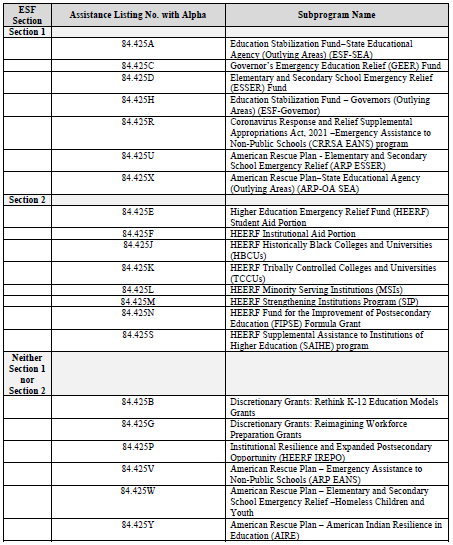 Due to the timing of awards under the ARP, an auditee may not have expended, or even been awarded, funds under some ARP subprograms during the audit period covered by this Compliance Supplement Addendum.(Source: 2021 OMB Compliance Supplement Addendum Part 4 ESF Introduction)I. Program ObjectivesUS Department of Education Crosscutting Information: Program objectives for programs covered by this cross-cutting section are set forth in the individual program sections of this Supplement.(Source: 2021 OMB Compliance Supplement Department of Education Crosscutting Procedures) US Department of Education Program Specific Information: CARES ActFor each of the subprograms under the CARES Act, a recipient submitted a unique application in the form of a Certification and Agreement for Funding applicable to the program (see “Source of Governing Requirements”).The objective of the GEER Fund (84.425C) is to provide local educational agencies (LEAs), institutions of higher education (IHEs), and other education-related entities with emergency assistance as a result of the Coronavirus Disease 2019 (COVID-19).The objective of the ESSER Fund (84.425D) is to provide state educational agencies (SEAs) and LEAs, including charter schools that are LEAs, with emergency relief funds to address the impact that COVID-19 has had, and continues to have, on elementary and secondary schools across the nation.CRRSA ActFor each of the subprograms funded under the CRRSA Act (ESSER II, GEER II, ESF II-SEA and ESF II-Governor), ED made awards as supplements to the CARES Act awards, and recipients were not required to submit another Certification and Agreement. ED made CRRSA EANS awards to each Governor with an approved Certification and Agreement. CRRSA EANS does not apply to the Outlying Areas.ARP ActFor each of the subprograms funded under the ARP Act (ARP ESSER and ARP-OA SEA), ED made new awards and included additional terms and conditions for the use of those funds.The objectives of the ARP ESSER Fund (84.425U) and of the ARP-OA SEA Fund (84.425X) are to provide SEAs and LEAs with emergency relief funds to help schools return safely to in- person instruction, maximize in-person instructional time, sustain the safe operation of schools, and address the academic, social, emotional, and mental health impacts of the COVID-19 pandemic on the Nation's students.Note: For purposes of this Section 1 of the 2021 Compliance Supplement Addendum, references to the ESF are to the subprograms generally focused on elementary and secondary education, which are identified on page 1 of this Section.Note: For purposes of this document, ESSER refers to ESSER I, ESSER II, and ARP ESSER funds, while ESSER I refers only to funds under the CARES Act; ESSER II refers only to funds under the CRRSA Act; and ARP ESSER refers only to funds under the ARP Act. GEER refers to both GEER I and GEER II funds, while GEER I refers only to funds under the CARES Act and GEER II refers only to funds under the CRRSA Act. (Source: 2021 OMB Compliance Supplement Addendum ESF)II. Program ProceduresUS Department of Education Crosscutting Information: OverviewESEA ProgramsThe ESEA requires an SEA to either develop and submit separate, program- specific individual state plans to ED for approval as provided in individual program requirements outlined in the ESEA or submit, in accordance with Section 8302 of the ESEA, a consolidated plan to ED for approval. Each SEA submitted a consolidated state plan. SEAs with approved consolidated state plans may require LEAs to submit consolidated plans or allow an LEA to submit a consolidated plan or individual program plans.Subprograms/Program ElementsUnique Features of ESEA Programs That May Affect the Conduct of the Audit Subprograms/Program ElementsThe following unique features may affect the conduct of an audit:Consolidation of Administrative FundsSEAs and LEAs (with SEA approval) may consolidate federal funds received for administration under many ESEA programs, thus eliminating the need to account for these funds on a program-by-program basis. The amount from each applicable program set aside for state consolidation may not be more than the percentage, if any, authorized for state administration under that program. This also includes non-ESEA programs: the McKinney-Vento Homeless Assistance Act, ESSER, GEER (if administered by a SEA), and EANS.Schoolwide ProgramsEligible schools are able to use their Title I, Part A funds, in combination with other federal, state, and local funds, in order to upgrade the entire educational program of the school and to raise academic achievement for all students. Except for some of the specific requirements of the Title I, Part A program, federal funds that a school consolidates in a schoolwide program are not subject to most of the statutory or regulatory requirements of the programs providing the funds as long as the schoolwide program meets the intent and purposes of those programs. The Title I, Part A requirements that apply to schoolwide programs are identified in the Title I, Part A program-specific section. If a school does not consolidate federal funds with state and local funds in its schoolwide program, the school has flexibility with respect to its use of Title I, Part A funds, consistent with Section 1114 of ESEA (20 USC 6314), but it must comply with all statutory and regulatory requirements of the other federal funds it uses in its schoolwide program.TransferabilitySEAs and LEAs (with some limitations) may transfer up to 100 percent of their allotment from one or more applicable programs (Title II, Part A and Title IV, Part A for SEAs and LEAs; 21st CCLC for SEAs) to one or more of those programs or to other applicable programs: Title I, Part A; Title I, Part C; Title I, Part D; Title III, Part A; and Title V, Part B. Transferred funds are subject to all of the requirements, set-asides, and limitations of the programs into which they are transferred.Small Rural Schools Achievement Alternative Use of FundsEligible LEAs may, after notifying the SEA, spend all or part of the formula funds they receive under two applicable programs (Title II, Part A and Title IV, Part A) for local activities authorized under one or more of five applicable programs (Title I, Part A; Title II, Part A; Title III; Title IV, Part A; and 21st CCLC).Availability of Other Program InformationThe ESEA, as reauthorized by the ESSA, is available with a hypertext index at https://www2.ed.gov/policy/elsec/leg/essa/legislation/index.html.(Please use this link as the above link does not work: Legislation - Office of Elementary and Secondary Education) Source: AOS CFAEAn ED Federal Register notice, dated July 2, 2004 (69 FR 40360-40365), indicating which federal programs may be consolidated in a schoolwide program, is available at http://www.gpo.gov/fdsys/pkg/FR-2004-07-02/pdf/04-15121.pdf.A number of documents contain guidance applicable to the cross-cutting requirements in this section. Documents numbered 5–11 below, which were issued after enactment of the ESSA, are applicable to the extent they are not inconsistent with any changes made by ESSA. They include:ESSA Fiscal Changes & Equitable Services (which includes guidance on Transferability Authority) (November 21, 2016) https://oese.ed.gov/files/2020/07/essaguidance160477.pdfNote: The information on Title I, Part A equitable services in this document is superseded by the nonregulatory guidance ED issued in October 2019. See below.ESSA Schoolwide Guidance (September 29, 2016) https://oese.ed.gov/files/2020/07/essaswpguidance9192016.pdfTitle I, Part A of the ESEA: Providing Equitable Services to Eligible Private School Children, Teachers, and Families (October 7, 2019) https://oese.ed.gov/files/2020/07/equitable-services-guidance-100419.pdfInformational Document on the Rural Education Achievement Program (REAP) (January 19, 2021) https://oese.ed.gov/files/2021/01/19-0043-REAP-Informational-Document-final-OS-Approved-1.pdfHow Does a State or Local Educational Agency Allocate Funds to Charter Schools that are Opening for the First Time or Significantly Expanding Their Enrollment? (December 2000) https://oese.ed.gov/files/2020/07/cguidedec2000.pdfTitle IX, Part E Uniform Provisions Subpart 1—Private Schools: Equitable Services to Eligible Private School Students, Teachers, and Other Educational Personnel (March 2009) https://oese.ed.gov/files/2020/07/equitableserguidance.docNon-Regulatory Guidance: Early Learning in the Every Student Succeeds Act (November 2016) https://oese.ed.gov/files/2020/07/essaelguidance10202016.pdfTitle I Fiscal Issues: Maintenance of Effort; Comparability; Supplement, not Supplant; Carryover; Consolidating Funds in Schoolwide Programs; and Grantback Requirements (February 2008) https://oese.ed.gov/files/2020/07/fiscalguid.pdfLetter to Chief State School Officers on Granting Administrative Flexibility for Better Measures of Success (September 7, 2012) http://www2.ed.gov/policy/fund/guid/gposbul/time-and-effort-reporting.html?exp=3Within-District Allocations Under Title I, Part A of the Elementary and Secondary Education Act of 1965 (Draft) https://oese.ed.gov/files/2020/03/Draft-Within-District-Allocations-Guidance-3-11-2020-1.pdfProviding Equitable Services to Students and Teachers in Non-Public Schools under the CARES Act Programs (Oct 9, 2020) https://oese.ed.gov/files/2020/10/Providing-Equitable-Services-under-the-CARES-Act-Programs-Update-10-9-2020.pdf(Source: 2021 OMB Compliance Supplement Department of Education Crosscutting Procedures) US Department of Education Program Specific Information: GEER Fund Under the GEER Fund, ED allocated funds to governors, as well as the mayor of the District of Columbia; 60 percent was based on each state’s population of individuals ages 5 through 24 and 40 percent was based on the number of children counted under section 1124(c) (indicators of poverty) of the Elementary and Secondary Education Act of 1965 (ESEA). The governor or mayor uses GEER funds to: (1) provide emergency support through grants to LEAs that the SEA deems to have been most significantly impacted by COVID-19; (2) provide emergency support through grants to IHEs serving students within the state that the governor determines have been most significantly impacted by COVID-19; and (3) provide support to any other IHE, LEA, or education-related entity within the state that the governor or mayor deems essential for carrying out emergency educational services. In order to receive GEER funds under the CARES Act, a governor submitted to ED a completed “Certification and Agreement.” The CRRSA Act authorized additional funding for the GEER Fund, which ED distributed as supplemental awards (GEER II). GEER I and GEER II are subject to all of the same requirements (with the exception of equitable services for LEAs under GEER II).ESSER FundUnder ESSER I, ED allocated funds to each SEA by a formula based on the state’s fiscal year (FY) 2019 share of funds under Title I, Part A (84.010) of the ESEA. An SEA, in turn, allocated ESSER I funds to LEAs by formula based on FY 2019 Title I, Part A allocations. In order to receive an ESSER I allocation under the CARES Act, an SEA submitted to the Department a completed “Certification and Agreement.”The CRSSA Act provided an additional $54.3 billion for the ESSER Fund, which ED distributed as supplemental awards (ESSER II). These ESSER II awards to SEAs are in the same proportion as each State received funds under Title I, Part A of the ESEA for FY 2020. The SEA, in turn, allocated ESSER II funds to LEAs by formula based on FY 2020 Title I, Part A allocations.ESSER I and ESSER II have the same Assistance Listing alpha number and are subject to virtually all of the same requirements, except for one main difference: an LEA that receives ESSER I funds under the CARES Act (Section 18005) must provide equitable services to students and teachers in the same manner as provided under section 1117 of Title I, Part A of the ESEA. ESSER II is not subject to the equitable services requirement; rather the CRRSA Act included $2.75 billion for the separate CRRSA EANS program.The ARP Act provided $122 billion for the ESSER Fund, providing funds to SEAs and LEAs to meet the urgent needs of schools and students. On March 17, the Department awarded each State the first two-thirds of its ARP ESSER allocation. On April 21, ED released a State Plan template for the ARP ESSER Fund, which is designed to promote comprehensive planning by SEAs and LEAs. Once ED has approved an SEA’s plan, it will make the SEA’s remaining ARP ESSER allocation available to the SEA.ARP ESSER allocations were based on the proportion that each State received under Title I, Part A of the ESEA for FY 2020. While ARP ESSER has a different alpha character (84.425U), it is subject to most of the same requirements as ESSER II except for the following: an SEA must reserve certain amounts of its ARP ESSER state-level funds for specific purposes, and an LEA that receives ARP ESSER funds must submit to the SEA an ARP LEA plan for the use of funds, must engage in meaningful stakeholder consultation when developing its ARP LEA plan, must submit and make publicly available a plan for the safe return to in-person instruction and continuity of services, and must reserve at least 20 percent of its ARP ESSER award to address learning loss.(Source: 2021 OMB Compliance Supplement Addendum ESF)III. Source of Governing RequirementsUS Department of Education Program Specific Information: These programs are authorized, as applicable, by the CARES Act, Pub. L. 116-136, 134 Stat. 281 (Mar. 27, 2020), the CRRSA Act, Pub L. 116-260 (December 27, 2020), and the ARP Act, Public Law 117-2, (March 11, 2021). The regulations in 34 CFR Part 76 (State-Administered Programs), 2 CFR Part 200 (Uniform Administrative Requirements, Cost Principles, and Audit Requirements for Federal Awards), and 31 CFR Part 205 (Cash Management Improvement Act) apply to these programs.On April 22, ED established interim final requirements for the ARP ESSER Fund under section 2001 of the ARP Act. The requirements cover meaningful stakeholder consultation, LEA ARP ESSER plan requirements, and LEA plans for the safe return to in-person instruction and continuity of services. (https://www.federalregister.gov/documents/2021/04/22/2021-08359/american-rescue-plan-act-elementary-and-secondary-school-emergency-relief-fund)Additionally, the certification and agreements each SEA or governor completed and signed prior to receiving a grant award also form the basis of the governing requirements for those programs for which ED required Certification and Agreements:Certification and Agreement for Funding under the Education Stabilization Fund Program Elementary and Secondary School Emergency Relief Fund (ESSER I Fund) (https://oese.ed.gov/files/2020/04/ESSERF-Certification-and-Agreement-2.pdf)Certification and Agreement for Funding under the Education Stabilization Fund Program Governor’s Emergency Education Relief Fund (GEER I Fund) (https://oese.ed.gov/files/2020/04/GEER-Certification-and-Agreement.pdf)(Source: 2021 OMB Compliance Supplement Addendum ESF)IV. Other InformationUS Department of Education Crosscutting Information: Other Information Consolidation of Administrative Funds (SEAs and LEAs)ESEA programs in this Supplement to which this section applies are Title I, Part A (84.010); MEP (84.011); CSP (84.282); 21st CCLC (84.287); Title III, Part A (84.365); Title II, Part A (84.367); and Title IV, Part A (84.424).This section also applies to ESSER, GEER, and EANS (84.425C, D, and R).State and local administrative funds that are consolidated (as described in III.A.1, “Activities Allowed or Unallowed – Consolidation of Administrative Funds (SEAs and LEAs”)) should be included in the audit universe and the total expenditures of the programs from which they originated for purposes of (1) determining Type A programs and (2) completing the Schedule of Expenditures of Federal Awards (SEFA). A footnote showing, by program, amounts of administrative funds consolidated is encouraged.Schoolwide Programs (LEAs)ESEA programs in this Supplement to which this section applies are Title I, Part A (84.010); MEP (84.011); Title III, Part A (84.365); Title II, Part A (84.367); and Title IV, Part A (84.424).This section also applies to IDEA (84.027 and 84.173) and CTE (84.048).Since schoolwide programs are not separate federal programs, as defined in 2 CFR section 200.42, expenditures of federal funds consolidated in schoolwide programs should be included in the audit universe and the total expenditures of the programs from which they originated for purposes of (1) determining Type A programs and (2) completing the SEFA. A footnote showing, by program, amounts consolidated in schoolwide programs is encouraged.Transferability (SEAs and LEAs)ESEA programs in this Supplement to which this section applies are Title II, Part A (84.367) and Title IV, Part A (84.424).Expenditures of funds transferred from one program to another (as described in III.A.3, “Activities Allowed or Unallowed – Transferability (SEAs and LEAs)”) should be included in the audit universe and total expenditures of the receiving program for purposes of (1) determining Type A programs, and (2) completing the SEFA. A footnote showing amounts transferred between programs is encouraged.Prima Facie Case Requirement for Audit FindingsSection 452(a)(2) of the General Education Provisions Act (20 USC 1234a(a)(2)) requires that ED officials establish a prima facie case when they seek recoveries of unallowable costs charged to ED programs. When the preliminary ED decision to seek recovery is based on an audit under 2 CFR Part 200, Subpart F, upon request, auditors will need to provide ED program officials audit documentation. For this purpose, audit documentation (part of which is the auditor’s working papers) includes information the auditor is required to report and document that is not already included in the reporting package.The requirement to establish a prima facie case for the recovery of funds applies to all programs administered by ED, with the exception of Impact Aid (Assistance Listing 84.041) and programs under the Higher Education Act (i.e., the Family Federal Education Loan Program (Assistance Listing 84.032) and the other ED programs covered in the Student Financial Assistance Cluster in Part 5 of the Supplement).(Source: 2021 OMB Compliance Supplement Department of Education Crosscutting Procedures)US Department of Education Program Specific Information: A number of documents posted on ED’s website provide clarity regarding the GEER Fund, ESSER Fund, EANS program, ESF-SEA Fund, and ESF-Governor Fund requirements in this Compliance Supplement Addendum.ESFEducation Stabilization Fund Website (https://oese.ed.gov/offices/education-stabilization- fund/)American Rescue Plan Website (https://oese.ed.gov/offices/american-rescue-plan/)Frequently Asked Questions on the Maintenance of Effort Requirements Applicable to the CARES Act Programs – May 2020 (https://oese.ed.gov/files/2020/06/CARES-Act-Programs-Maintenance-of-Effort-FAQ.pdf)Guidance on Maintenance of Effort Requirements and Waiver Requests under the Elementary and Secondary School Emergency Relief (ESSER) Fund and the Governor’s Emergency Education Relief (GEER) Fund (https://oese.ed.gov/files/2021/04/MOE-Chart_with-waiver-FAQs_FINAL_4.21.21Update.pdf)Frequently Asked Questions - Elementary and Secondary School Emergency Relief Programs Governor’s Emergency Education Relief Programs Use of Funds (https://oese.ed.gov/files/2021/05/ESSER.GEER_.FAQs_5.26.21_745AM_FINALb0cd6833f6f46e03ba2d97d30aff953260028045f9ef3b18ea602db4b32b1d99.pdf) GEER FundFrequently Asked Questions about the Governor’s Emergency Education Relief Fund (GEER Fund) (https://oese.ed.gov/files/2020/05/FAQs-GEER-Fund.pdf) Website: https://oese.ed.gov/offices/education-stabilization-fund/governors-emergency-education-relief-fund/Fact Sheet for GEER II (https://oese.ed.gov/files/2021/01/FINAL_-GEER_FactSheet_1.8.21.pdf) ESSER FundFrequently Asked Questions about the Elementary and Secondary School Emergency Relief Fund (ESSER Fund) (https://oese.ed.gov/files/2020/05/ESSER-Fund-Frequently-Asked-Questions.pdf)Fact Sheet for ESSER II (https://oese.ed.gov/files/2021/01/Final_ESSERII_Factsheet_1.5.21.pdf)Fact Sheet for ARP ESSER (https://oese.ed.gov/files/2021/03/FINAL_ARP-ESSER-FACT-SHEET.pdf)Assurances for American Rescue Plan – Elementary and Secondary School Emergency Relief (ARP ESSER) Grant Award (https://oese.ed.gov/files/2021/03/ARP-ESSER-Grant-Award-Assurances_FINAL2.pdf)ARP ESSER Methodology and Allocation Table – March 17, 2021 (https://oese.ed.gov/files/2021/03/FINAL_ARP-ESSER-Methodology-and-Table.pdf)ARP ESSER Methodology and Allocation Table Revised – June 25, 2021 (https://oese.ed.gov/files/2021/06/Revised-ARP-ESSER-Methodology-and-Allocation-Table_6.25.21_FINAL.pdf) Frequently Asked Questions – American Rescue Plan Elementary and Secondary School Emergency Relief (ESSER) Program – Maintenance of Equity (MOEquity) Requirements (https://oese.ed.gov/files/2021/04/MOE-Chart_with-waiver-FAQs_FINAL_4.21.21Update.pdf) A Resources page, which includes links to Frequently Asked Questions documents as well as to materials used during technical assistance meetings or Office Hours: (https://oese.ed.gov/offices/american-rescue-plan/american-rescue-plan-elementary-and-secondary-school-emergency-relief/resources/) (Source: 2021 OMB Compliance Supplement Addendum ESF)US Department of Education Program Specific Information:Due to the timing of awards under the ARP, an auditee may not have expended, or even been awarded, funds under some ARP subprograms during the audit period covered by this Compliance Supplement Addendum.Identifying Subawards on the SEFA and Data Collection FormFor purposes of SEFA and Data Collection Form reporting, auditees should identify the individual subprogram(s) the funds were expended under, including each separate Assistance Listing Number with the applicable alpha character. A total for the ESF in its entirety should also be provided. Auditees may need to determine which subprogram funds were expended through review of grant documents and inquiry of the source agency.In order to more precisely identify subprogram expenditures, while also incorporating guidance issued by OMB on separately identifying COVID-19 expenditures, ED issued a memo to grantees on August 4, 2021, requesting that auditees include on the Federal Awards page of the Data Collection Form (Form SF-SAC): (1) whether the program is novel coronavirus 2019 (COVID-19) relief assistance; and (2) the subprogram Assistance Listing Number alpha.Therefore, to apply this requirement to the ESF subprograms, on the Federal Awards page of the Form SF-SAC, under column c with the heading “Additional Award Identification,” include the phrase “COVID-19” to be consistent with OMB’s guidance in Appendix VII of the 2020 and 2021 Compliance Supplements. Then place a comma (,) after COVID-19 and include the full Assistance Listing number and capitalized alpha character (A, B, C, etc.) (see Example below).Figure: The column to include this information on the SF-SAC Form, Federal Awards page is circled in the figure below: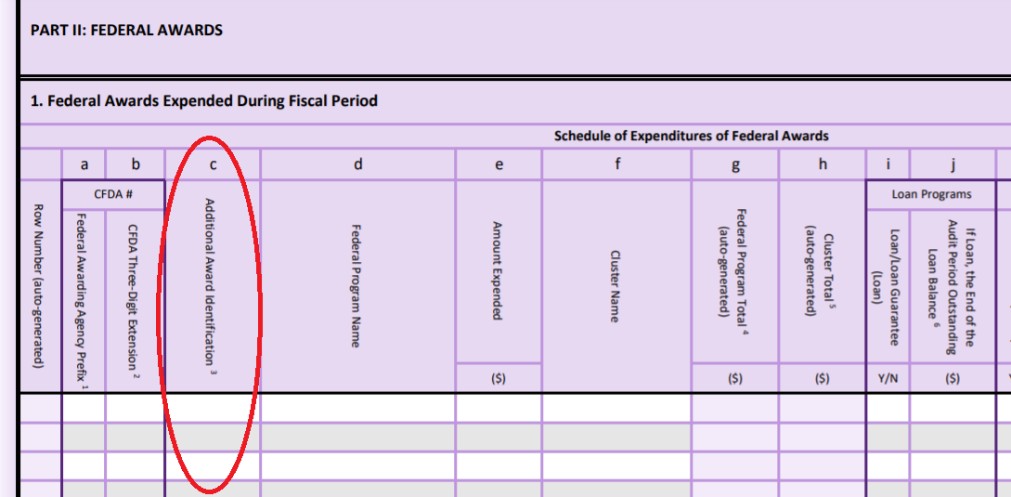 Example: A grantee listing the program “Higher Education Emergency Relief Fund – Student Aid Portion” (ALN84.425E) on the SEFA would complete the Federal Awards page of the SF- SAC in the following manner: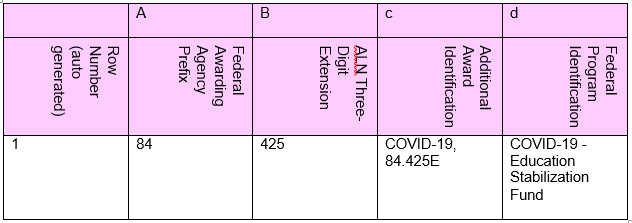 Note: Please note the inclusion of “COVID-19, 84.425E” in column c for the COVID-19 Higher Education Emergency Relief fund (HEERF) program.Major Program DeterminationMany auditees will have received and expended funds under multiple ESF subprograms. For major program purposes, auditors must evaluate 84.425 in its entirety. All ESF subprogram expenditures, even those expenditures of subprograms not addressed in this ESF Compliance Supplement, must be considered as part of the ESF program for major program determination purposes.(Source: 2021 OMB Compliance Supplement Addendum ESF Introduction)Part II – Pass through Agency and Grant Specific InformationProgram OverviewState of OhioApplication AccessThe Ohio Department of Education (ODE) administers a number of federal programs under which subawards are made to Local Educational Agencies (LEAs). ODE uses a Funding Application (FA), known as the Comprehensive Continuous Improvement Plan (CCIP), for several of these programs. The CA is an online form completed by the LEA and constitutes the LEA’s application for various federal programs (certain federal programs administered by ODE are not awarded through the consolidated application).Each LEA’s application is available on ODE’s website under the Comprehensive Continuous Improvement Planning section (CCIP). Also, see Additional Grants Management Guidance and Forms and ODE Grants Manual. (Source:  Ohio Department of Education Office of Federal and State Grants Management)Testing ConsiderationsCertification and Agreement for Funding under the Education Stabilization Fund Program Elementary and Secondary School Emergency Relief Fund (ESSER Fund) Governor’s Emergency Education Relief Application ODE Governor’s Emergency Education Relief FAQCARES Act, ESSER Fund and Covid-19 Updates contains guidance on LEA uses of funds, equitable services, accounting guidelines, flexibilities and FAQs.(Source: Ohio Department of Education Office of Federal Programs)ReportingAdditional SEFA and Footnote resources available for AOS Staff in the Audit Employees Briefcase and on the IPA Resource Internet Page: Examples SEFA and Footnote shells Additional SEFA Guidance in the “Single Audit SEFA 2021 Completeness Guide”(Source: CFAE)PART III – APPLICABLE COMPLIANCE REQUIREMENTSA.  ACTIVITIES ALLOWED OR UNALLOWEDFederal awarding agencies adopted/implemented the Uniform Guidance in 2 CFR part 200.  The OMB guidance is directed to Federal agencies and, by itself, does not establish regulatory requirements binding on non-federal entities.  Throughout the FACCR 2 CFR part 200 has been referenced, however in determining compliance auditors need to refer the applicable agency codification of 2 CFR Part 200.  Auditors should review this link for a full discussion of agency adoption of the UG and how to cite non-compliance exceptions.  Auditors will need to start with the agency codification of the UG when citing exceptions.  OMB Compliance RequirementsImportant Note:  For a cost to be allowable, it must (1) be for a purpose the specific award permits and (2) fall within 2 CFR 200 subpart E Cost Principles.  These two criteria are roughly analogous to classifying a cost by both program/function and object.  That is, the grant award generally prescribes the allowable program/function while 2 CFR 200 subpart E prescribes allowable object cost categories and restrictions that may apply to certain object codes of expenditures.For example, could a government use an imaginary Homeland Security grant to pay OP&F pension costs for its police force?  To determine this, the client (and we) would look to the grant agreement to see if police activities (security of persons and property function cost classification) met the program objectives.  Then, the auditor would look to Subpart E (provisions for selected items of cost § 200.420-200.476) to determine if pension costs (an object cost classification) are permissible.  (200.431(g) states they are allowable, with certain provisions, so we would need to determine if the auditee met the provisions.)  Both the client and we should look at 2 CFR 200 subpart E even if the grant agreement includes a budget by object code approved by the grantor agency.  Also, keep in mind that granting agencies have codified 2 CFR 200 and some agencies have been granted exceptions to provisions within 2 CFR 200.(Source:  AOS CFAE)The specific requirements for activities allowed or unallowed are unique to each Federal program and are found in the laws, regulations, and the provisions of the Federal award contracts or grant agreements pertaining to the program.  For programs listed in this Supplement, the specific requirements of the governing statutes and regulations are included in Part 4, “Agency Program Requirements” or Part 5, “Clusters of Programs,” as applicable.  This type of compliance requirement specifies the activities that can or cannot be funded under a specific program.  Source of Governing RequirementsThe requirements for activities allowed or unallowed are contained in program legislation, Federal awarding agency regulations, and the terms and conditions of the award.(Source: 2021 OMB Compliance Supplement Part 3)Agency Codification Adjustments/Exceptions:Per 2 CFR 3474.5, in unusual circumstances and with the exception of Subpart F – Audit Requirements of 2 CFR part 200, the Secretary of Education, after consultation with OMB, may allow exceptions for classes of Federal awards or non-Federal entities subject to the requirements of 2 CFR part 200 when exceptions are not prohibited by statute.  Exceptions will be published on the OMB website at www.whitehouse.gov/omb. The most recent compilation of agency additions and exceptions is provided on the CFO website here: https://www.cfo.gov/wp-content/uploads/2014/12/Agency-Exceptions.pdf.  However, this list is only updated through 12/2014.  AOS evaluated agency exceptions through August 2019. For further evaluation of exceptions, AOS auditors only will need to reference our internal AOS evaluation process at the following link.Part 4 OMB Program Specific RequirementsUS Department of Education Crosscutting Information contains the following topics. Additional guidance on each topic can be found at this link: 1.	Consolidation of Administrative Funds (SEAs/LEAs)2.	Schoolwide Programs (LEAs) – Not Applicable 3.	Transferability (SEAs and LEAs) – Not applicable 4.	Small Rural Schools Achievement (SRSA) Alternative Uses of Funds Program – Not applicable(Source: 2021 OMB Compliance Supplement Department of Education Crosscutting Procedures)US Department of Education Program Specific Information: Governors and SEAs must demonstrate that costs incurred by governors, SEAs, and subrecipients are allowable under the relevant statutory and regulatory provisions, assurances, and Certification and Agreement, and consistent with the purpose of the ESF, which is “to prevent, prepare for, and respond to COVID-19.” The Outlying Areas must ensure that expenditures under ESF-SEA and ESF-Governor are consistent with the allowable uses of funds set forth in the signed Certification and Agreement and that expenditures under ARP-OASEA are consistent with the grant conditions and assurances attached to the ARP-OA SEA Grant Award Notification (GAN).GEER FundsUnder section 18002(c) of the CARES Act and Section 312 of the CRRSA Act, GEER I and GEER II funds may be used to:Provide emergency support through grants to LEAs that the SEA deems have been most significantly impacted by coronavirus to support the ability of such LEAs to continue to provide educational services to their students and to support the on-going functionality of the LEA;Provide emergency support through grants to IHEs serving students within the state that the governor determines have been most significantly impacted by coronavirus to support the ability of such institutions to continue to provide educational services and support the on-going functionality of the institution; andProvide support to any other institution of higher education, LEA, or education- related entity within the state that the governor deems essential for carrying out emergency educational services to students for authorized activities described in section 18003(d)(1) of the CARES Act or the HEA, the provision of childcare and early childhood education, social and emotional support, and the protection of education-related jobs.ESSER FundsLEAs may use ESSER funds for a wide range of activities to address needs arising from the coronavirus pandemic. Section 18003(d) of the CARES Act provides a list of allowable LEA ESSER I activities. Section 313(3) of the CRRSA Act includes “additional” LEA allowable uses of funds under ESSER II, in particular addressing learning loss; preparing schools for reopening; and testing, repairing, and upgrading projects to improve air quality in school buildings; however, all of these uses already are permitted under the CARES Act even though not explicitly listed. Section 2001(e) of the ARP Act further expands LEA allowable uses of funds under ARP ESSER to include providing mental health supports, including through the implementation of evidence- based full-service community schools; and developing strategies and implementing public health protocols including, to the greatest extent practicable, policies in line with guidance from the Centers for Disease Control and Prevention (CDC) on reopening and operating schools to effectively maintain the health and safety of students, educators, and other staff. ED has clarified that SEAs, LEAs and schools may use funding under ESSER I, ESSER II, and ARP ESSER to support a very wide range of activities, including activities indirectly linked to the impact of COVID-19, as outlined in the ED Volume 2 COVID Handbook, available at https://www2.ed.gov/documents/coronavirus/reopening-2.pdf, provided such uses are consistent with statutory requirements and the Uniform Guidance in 2 CFR Part 200.LEAs may use ESSER funds to support:Any activity authorized by the ESEA of 1965, including the Native Hawaiian Education Act and the Alaska Native Educational Equity, Support, and Assistance Act (20 USC 6301 et seq.), the Individuals with Disabilities Education Act (20 USC 1400 et seq.) (‘‘IDEA’’), the Adult Education and Family Literacy Act (20 USC 1400 et seq.), the Carl D. Perkins Career and Technical Education Act of 2006 (20 USC 2301 et seq.) (‘‘the Perkins Act’’), or subtitle B of title VII of the McKinney-Vento Homeless Assistance Act (42 USC 11431 et seq.).Coordination of preparedness and response efforts of LEAs with state, local, tribal, and territorial public health departments, and other relevant agencies to improve coordinated responses among such entities to prevent, prepare for, and respond to coronavirus.Providing principals and others school leaders with the resources necessary to address the needs of their individual schools.Activities to address the unique needs of low-income children or students, children with disabilities, English learners, racial and ethnic minorities, students experiencing homelessness, and foster care youth, including how outreach and service delivery will meet the needs of each population.Developing and implementing procedures and systems to improve the preparedness and response efforts of LEAs.Training and professional development for staff of the LEA on sanitation and minimizing the spread of infectious diseases.Purchasing supplies to sanitize and clean the facilities of an LEA, including buildings operated by such agency.Planning for and coordinating during long-term closures, including for how to provide meals to eligible students, how to provide technology for online learning to all students, how to provide guidance for carrying out requirements under the IDEA (20 USC 1401 et seq.), and how to ensure other educational services can continue to be provided consistent with all federal, state, and local requirements.Purchasing educational technology (including hardware, software, and connectivity) for students who are served by the LEA that aids in regular and substantive educational interaction between students and their classroom instructors, including low-income students and students with disabilities, which may include assistive technology or adaptive equipment.Providing mental health services and supports.Planning and implementing activities related to summer learning and supplemental afterschool programs, including providing classroom instruction or online learning during the summer months and addressing the needs of low- income students, students with disabilities, English learners, migrant students, students experiencing homelessness, and children in foster care.Addressing learning loss among students, including low-income students, children with disabilities, English learners, racial and ethnic minorities, students experiencing homelessness, and children and youth in foster care, of the local educational agency, including by—Administering and using high-quality assessments that are valid and reliable, to accurately assess students’ academic progress and assist educators in meeting students’ academic needs, including through differentiating instruction.Implementing evidence-based activities to meet the comprehensive needs of students.Providing information and assistance to parents and families on how they can effectively support students, including in a distance learning environment.Tracking student attendance and improving student engagement in distance education.School facility repairs and improvements to enable operation of schools to reduce risk of virus transmission and exposure to environmental health hazards, and to support student health needs.Inspection, testing, maintenance, repair, replacement, and upgrade projects to improve the indoor air quality in school facilities, including mechanical and non- mechanical heating, ventilation, and air conditioning systems, filtering, purification and other air cleaning, fans, control systems, and window and door repair and replacement.Developing strategies and implementing public health protocols including, to the greatest extent practicable, policies in line with guidance from the Centers for Disease Control and Prevention for the reopening and operation of school facilities to effectively maintain the health and safety of students, educators, and other staff.Other activities that are necessary to maintain the operation of and continuity of services in LEAs and continuing to employ existing staff of the LEA.Note: For comprehensive information about allowable uses of funds under ESSER and GEER, please see Frequently Asked Questions Elementary and Secondary School Emergency Relief (ESSER) Programs Governor’s Emergency Education Relief (GEER) available at https://oese.ed.gov/files/2021/05/ESSER.GEER_.FAQs_5.26.21_745AM_FINALb0cd6833f6f46e03ba2d97d30aff953260028045f9ef3b18ea602db4b32b1d99.pdf.Note: An LEA that receives ESSER I funds under the CARES Act (Section 18005) must provide equitable services to students and teachers in the same manner as provided under section 1117 of Title I, Part A of the ESEA. ESSER II and ARP ESSER are not subject to the equitable services requirement; rather the CRRSA Act includes the separate EANS program to address the needs of non-public school students and teachers. For more information about the major similarities and differences between ESSER I and ESSER II, see the Fact Sheet for ESSER II, available at https://oese.ed.gov/files/2021/01/Final_ESSERII_Factsheet_1.5.21.pdf and differences among ESSER I, ESSER II and ARP ESSER available at: https://oese.ed.gov/files/2021/03/FINAL_ARP-ESSER-FACT-SHEET.pdf.(Source: 2021 OMB Compliance Supplement Addendum ESF)Additional Program Specific InformationThe ODE has additional guidance related to implementation of the UG and written policy requirements.  It can be found in the Grants Management Guidance and ODE Grants Manual.(Source:  Ohio Department of Education Office of Federal and State Grants Management)LEA Uses of Funds: Ohio Non-Title I GEER Award Uses of Funds contains guidance on LEA (or other subrecipient) uses of funds and CARES Act, ESSER Fund and Covid-19 Updates contains guidance on LEA uses of funds, equitable services, accounting guidelines, flexibilities and FAQs.LEA Uses of Funds (See ESSER Fund Certification and Assurances, page 6 and Ohio Non-Title I GEER Award Uses of Funds) Below are excerpts: 1. 	Any activity authorized by the ESEA of 1965, including the Native Hawaiian Education Act and the Alaska Native Educational Equity, Support, and Assistance Act (20 U.S.C. 6301 et seq.), the Individuals with Disabilities Education Act (20 U.S.C. 1400 et seq.) (‘‘IDEA’’), the Adult Education and Family Literacy Act (20 U.S.C. 1400 et seq.), the Carl D. Perkins Career and Technical Education Act of 2006 (20 U.S.C. 2301 et seq.) (‘‘the Perkins Act’’), or subtitle B of title VII of the McKinney-Vento Homeless Assistance Act (42 U.S.C. 11431 et seq.)2. 	Coordination of preparedness and response efforts of local educational agencies with State, local, Tribal, and territorial public health departments, and other relevant agencies, to improve coordinated responses among such entities to prevent, prepare for, and respond to coronavirus 3. 	Providing principals and others school leaders with the resources necessary to address the needs of their individual schools4. 	Activities to address the unique needs of low-income children or students, children with disabilities, English learners, racial and ethnic minorities, students experiencing homelessness, and foster care youth, including how outreach and service delivery will meet the needs of each population5. 	Developing and implementing procedures and systems to improve the preparedness and response efforts of local educational agencies 6. 	Training and professional development for staff of the local educational agency on sanitation and minimizing the spread of infectious diseases7. 	Purchasing supplies to sanitize and clean the facilities of a local educational agency, including buildings operated by such agency8. 	Planning for and coordinating during long-term closures, including for how to provide meals to eligible students, how to provide technology for online learning to all students, how to provide guidance for carrying out requirements under the Individuals with Disabilities Education Act (20 U.S.C. 1401 et seq.) and how to ensure other educational services can continue to be provided consistent with all Federal, State, and local requirements9. 	Purchasing educational technology (including hardware, software, and connectivity) for students who are served by the local educational agency that aids in regular and substantive educational interaction between students and their classroom instructors, including low-income students and students with disabilities, which may include assistive technology or adaptive equipment10.	Providing mental health services and supports11.	Planning and implementing activities related to summer learning and supplemental afterschool programs, including providing classroom instruction or online learning during the summer months and addressing the needs of low income students, students with disabilities, English learners, migrant students, students experiencing homelessness, and children in foster care12.	Other activities that are necessary to maintain the operation of and continuity of services in local educational agencies and continuing to employ existing staff of the local educational agency(Source: ODE CCIP Document Library)Unallowable Activities:Ohio Revised Code 3313.24 states, in part: The board of education of each local, exempted village or city school district shall fix the compensation of its treasurer which shall be paid from the general fund of the district.In spite of any additional duties in managing Federal or State funds, Federal and state law prohibits treasurers from receiving a supplemental contract for managing Federal or State funds. The Department considers all chief financial officers of educational entities, including but not limited to, non-profit corporations, community schools, colleges and universities to be similarly situated to treasurers of school districts. (Source: ODE Treasurer Supplemental Contracts)Audit Objectives and Control TestingSee here for the OMB Supplement Audit Objectives and Compliance RequirementsSuggested Audit Procedures – ComplianceAudit Implications SummaryB.  ALLOWABLE COSTS/COST PRINCIPLESFederal awarding agencies adopted/implemented the Uniform Guidance in 2 CFR part 200.  The OMB guidance is directed to Federal agencies and, by itself, does not establish regulatory requirements binding on non-federal entities.  Throughout the FACCR 2 CFR part 200 has been referenced, however in determining compliance auditors need to refer the applicable agency codification of 2 CFR Part 200.  Auditors should review this link for a full discussion of agency adoption of the UG and how to cite non-compliance exceptions.  Auditors will need to start with the agency codification of the UG when citing exceptions.Applicability of Cost PrinciplesImportant Note:  For a cost to be allowable, it must (1) be for a purpose the specific award permits and (2) fall within 2 CFR 200 subpart E Cost Principles.  These two criteria are roughly analogous to classifying a cost by both program/function and object.  That is, the grant award generally prescribes the allowable program/function while 2 CFR 200 subpart E prescribes allowable object cost categories and restrictions that may apply to certain object codes of expenditures.For example, could a government use an imaginary Homeland Security grant to pay OP&F pension costs for its police force?  To determine this, the client (and we) would look to the grant agreement to see if police activities (security of persons and property function cost classification) met the program objectives.  Then, the auditor would look to Subpart E (provisions for selected items of cost §200.420-200.475) to determine if pension costs (an object cost classification) are permissible.  (200.431(g) states they are allowable, with certain provisions, so we would need to determine if the auditee met the provisions.)  Both the client and we should look at 2 CFR 200 subpart E even if the grant agreement includes a budget by object code approved by the grantor agency.  Also keep in mind that granting agencies have codified 2 CFR 200 and some agencies have been granted exceptions to provisions within 2 CFR 200.(Source:  AOS CFAE)The cost principles in 2 CFR part 200, subpart E (Cost Principles), prescribe the cost accounting requirements associated with the administration of Federal awards by:States, local governments and Indian tribesInstitutions of higher education (IHEs)Nonprofit organizationsAs provided in 2 CFR section 200.101, the cost principles requirements apply to all Federal awards with the exception of grant agreements and cooperative agreements providing food commodities; agreements for loans, loan guarantees, interest subsidies, insurance; and programs listed in 2 CFR section 200.101(e) (see Appendix I of this Supplement).  Federal awards administered by publicly owned hospitals and other providers of medical care are exempt from 2 CFR part 200, subpart E, but are subject to the requirements 45 CFR part 75, Appendix IX, the Department of Health and Human Services (HHS) implementation of 2 CFR part 200.  The cost principles applicable to a non-Federal entity apply to all Federal awards received by the entity, regardless of whether the awards are received directly from the Federal awarding agency or indirectly through a pass-through entity.  For this purpose, Federal awards include cost-reimbursement contacts under the Federal Acquisition Regulation (FAR).  The cost principles do not apply to Federal awards under which a non-Federal entity is not required to account to the Federal awarding agency or pass-through entity for actual costs incurred. Source of Governing RequirementsThe requirements for allowable costs/cost principles are contained in 2 CFR part 200, subpart E, program legislation, Federal awarding agency regulations, and the terms and conditions of the award.The requirements for the development and submission of indirect (facilities and administration (F&A)) cost rate proposals and cost allocation plans (CAPs) are contained in 2 CFR part 200, Appendices III-VII as follows:  Appendix III to Part 200—Indirect (F&A) Const Identification and Assignment and Rate Determination for Institutions of Higher Education (IHEs)Appendix IV to Part 200—Indirect (F&A) Costs Identification and Assignment, and Rate Determination for Nonprofit OrganizationsAppendix V to Part 200—State/Local Government-Wide Central Service Cost Allocation PlansAppendix VI to Part 200—Public Assistance Cost Allocation PlansAppendix VII to Part 200—States and Local Government and Indian Tribe Indirect Cost ProposalsExcept for the requirements identified below under “Basic Guidelines,” which are applicable to all types of non-Federal entities, this compliance requirement is divided into sections based on the type of non-Federal entity. The differences that exist are necessary because of the nature of the non-Federal entity organizational structures, programs administered, and breadth of services offered by some non-Federal entities and not others.  (Source: 2021 OMB Compliance Supplement Part 3)Agency Codification Adjustments/Exceptions:ED in 2 CFR 3474.5 may allow exceptions for classes of Federal awards or non-federal entities subject to the requirements of 2 CFR Part 200, however, those will only be permitted in unusual circumstances and will only be publishes on the OMB website at www.whitehouse.gov/omb/.  The most recent compilation of agency additions and exceptions is provided on the CFO website here https://www.cfo.gov/wp-content/uploads/2014/12/Agency-Exceptions.pdf.  However, this list is only updated through 12/2014.  AOS evaluated agency exceptions through August 2019. For further evaluation of exceptions, AOS auditors (only) will need to reference our internal AOS evaluation process at the following link.Basic GuidelinesExcept where otherwise authorized by statute, cost must meet the following general criteria in order to be allowable under Federal awards;1.	Be necessary and reasonable for the performance of the Federal award and be allocable thereto under the principles in 2 CFR part 200, subpart E.2.	Conform to any limitations or exclusions set forth in 2 CFR part 200, subpart E or in the Federal award as to types or amount of cost items.3.	Be consistent with policies and procedures that apply uniformly to both federally financed and other activities of the non-Federal entity.4.	Be accorded consistent treatment. A cost may not be assigned to a Federal award as a direct cost if any other cost incurred for the same purpose in like circumstances has been allocated to the Federal award as an indirect cost.5.	Be determined in accordance with generally accepted accounting principles (GAAP), except, for State and local governments and Indian tribes only, as otherwise provided for in 2 CFR part 200.6.	Not be included as a cost or used to meet cost-sharing or matching requirements of any other federally financed program in either the current or a prior period.7.	Be adequately documented. Selected Items of CostNote that the 2 CFR was revised on August 12, 2020 and the revisions are effective November 13, 2020. Auditors are reminded to check the proper and applicable versions of 2 CFR 200 depending on the occurrence date of the transactions reviewed. The August revisions are reflected in all references in this section.2 CFR sections 200.420 through 200.476 provide the principles to be applied in establishing the allowability of certain items of cost, in addition to the basic considerations identified above.  These principles apply whether or not a particular item of cost is treated as a direct cost or indirect (F&A) cost.  Failure to mention a particular item of cost is not intended to imply that it is either allowable or unallowable; rather, determination of allowability in each case should be based on the treatment provided for similar or related items of cost and the principles described in 2 CFR sections 200.402 through 200.411.List of Selected Items of Cost Contained in 2 CFR Part 200(Source: 2021 OMB Compliance Supplement Part 3)Part 4 OMB Program Specific RequirementsUS Department of Education Crosscutting Information contains the following topics. Additional guidance on each topic can be found at this link:1.	Documentation of Employee Time and Effort (Consolidated Administrative Funds and Schoolwide Programs)2.	Indirect Costs – Not Applicable 3.	Unallowable Direct Costs to Programs4.	Unallowable Costs to Programs (Direct or Indirect)(Source: 2021 OMB Compliance Supplement Department of Education Crosscutting Procedures)US Department of Education Program Specific Information: For ESSER I, ESSER II, ARP ESSER, ESF I-SEA, ESF II-SEA, and ARP OA- SEA Funds, auditors should refer to the Cost Principles for States, Local Governments, and Indian Tribes.For GEER I, GEER II, ESF I-Governor, and ESF II-Governor Funds, a Governor (or the Mayor of the District of Columbia) has broad discretion for awarding funds under these subprograms to states, local governments and Indian tribes, educational institutions, or nonprofit organizations. In order to determine which requirements apply, auditors should examine how each respective governor allocated the funds to subrecipients to determine which cost principles apply for each subrecipient.The requirements in the Uniform Guidance apply to expenditures of ESSER funds, including the requirements related to documenting personnel expenses in 2 CFR section 200.430(i). This would mean, for example, that an LEA maintains the records it generally maintains for salaries and wages, including for employees in leave status as permitted under CARES Act Section 18003(d)(12), except that an LEA must maintain time distribution records (sometimes called “time and effort” reporting) if an individual employee is splitting their time between activities that may be funded under ESSER or GEER and activities that are not allowable under ESSER or GEER. However, there are very few situations when an employee of an LEA would perform multiple activities that are not allowable under ESSER or GEER, and thus would be required to maintain time distribution records, given that an LEA is authorized to use funds on “activities that are necessary to maintain the operation of and continuity of services in [an LEA] and continuing to employ existing staff of the [LEA]” in order to “prevent, prepare for, and respond to” the COVID-19 pandemic (Section 18003(d)(12)).CARES Act Section 18003(d)(12) and CRRSA Act Section 315 authorize grantees to continue to pay employees and Section 18002(c)(3) of the CARES Act allows LEAs, SEAs, IHEs, and other subrecipients to use funds to protect education-related jobs; the authority includes paying staff who are on leave because schools are closed due to COVID-19. Accordingly, ESSER and GEER funds may be used for that purpose even in the absence of a policy that specifically addresses these circumstances.(Source: 2021 OMB Compliance Supplement Addendum ESF)Written Procedure Requirements:2 CFR 200.302(b)(7) requires written procedures for determining the allowability of costs in accordance with Subpart E-Cost Principles of this part and the terms and conditions of the Federal award.2 CFR 200.430 states that costs of compensation are allowable to the extent that they satisfy the specific requirements of this part, and that the total compensation for individual employees: (1) Is reasonable for the services rendered and conforms to the established written policy of the non-Federal entity consistently applied to both Federal and non-Federal activities; (2) Follows an appointment made in accordance with a non-Federal entity's laws and/or rules or written policies and meets the requirements of Federal statute, where applicable; and (3) Is determined and supported as provided in paragraph (i) of this section, Standards for Documentation of Personnel Expenses, when applicable.2 CFR 200.431 requires established written leave policies if the entity intends to pay fringe benefits. 2 CFR 200.464(a)(2) requires reimbursement of relocation costs to employees be in accordance with an established written policy must be consistently followed by the employer. 2 CFR 200.475 requires reimbursement and/or charges to be consistent with those normally allowed in like circumstances in the non-Federal entity's non-federally-funded activities and in accordance with non-Federal entity's written travel reimbursement policies. (Source: CFAE/eCFR)Additional Program Specific InformationODE uses a CCIP functionality designed to verify that there is a correct approved restricted indirect cost rate during the budget process.  When an original budget (Rev 0) or a budget revision is done, a budget error message will appear if the district’s budget for indirect costs under object code 800 – function indirect cost, without an approved indirect cost rate, or if the budgeted indirect costs exceed the approved rate.(Source: ODE CCIP Note #331 - https://ccip.ode.state.oh.us/documentlibrary/ViewDocument.aspx?DocumentKey=79206) LEA Uses of Funds: Ohio Non-Title I GEER Award Uses of Funds contains guidance on LEA (or other subrecipient) uses of funds and CARES Act, ESSER Fund and Covid-19 Updates contains guidance on LEA uses of funds, equitable services, accounting guidelines, flexibilities and FAQs.LEA Uses of Funds (See ESSER Fund Certification and Assurances, page 6 and Ohio Non-Title I GEER Award Uses of Funds) Below are excerpts:1. 	Any activity authorized by the ESEA of 1965, including the Native Hawaiian Education Act and the Alaska Native Educational Equity, Support, and Assistance Act (20 U.S.C. 6301 et seq.), the Individuals with Disabilities Education Act (20 U.S.C. 1400 et seq.) (‘‘IDEA’’), the Adult Education and Family Literacy Act (20 U.S.C. 1400 et seq.), the Carl D. Perkins Career and Technical Education Act of 2006 (20 U.S.C. 2301 et seq.) (‘‘the Perkins Act’’), or subtitle B of title VII of the McKinney-Vento Homeless Assistance Act (42 U.S.C. 11431 et seq.)2. 	Coordination of preparedness and response efforts of local educational agencies with State, local, Tribal, and territorial public health departments, and other relevant agencies, to improve coordinated responses among such entities to prevent, prepare for, and respond to coronavirus 3. 	Providing principals and others school leaders with the resources necessary to address the needs of their individual schools4. 	Activities to address the unique needs of low-income children or students, children with disabilities, English learners, racial and ethnic minorities, students experiencing homelessness, and foster care youth, including how outreach and service delivery will meet the needs of each population5. 	Developing and implementing procedures and systems to improve the preparedness and response efforts of local educational agencies 6. 	Training and professional development for staff of the local educational agency on sanitation and minimizing the spread of infectious diseases7. 	Purchasing supplies to sanitize and clean the facilities of a local educational agency, including buildings operated by such agency8. 	Planning for and coordinating during long-term closures, including for how to provide meals to eligible students, how to provide technology for online learning to all students, how to provide guidance for carrying out requirements under the Individuals with Disabilities Education Act (20 U.S.C. 1401 et seq.) and how to ensure other educational services can continue to be provided consistent with all Federal, State, and local requirements9. 	Purchasing educational technology (including hardware, software, and connectivity) for students who are served by the local educational agency that aids in regular and substantive educational interaction between students and their classroom instructors, including low-income students and students with disabilities, which may include assistive technology or adaptive equipment10.	Providing mental health services and supports11.	Planning and implementing activities related to summer learning and supplemental afterschool programs, including providing classroom instruction or online learning during the summer months and addressing the needs of low income students, students with disabilities, English learners, migrant students, students experiencing homelessness, and children in foster care12.	Other activities that are necessary to maintain the operation of and continuity of services in local educational agencies and continuing to employ existing staff of the local educational agency(Source: ODE CCIP Document Library)Indirect Cost RateExcept for those non-Federal entities described in 2 CFR part 200, Appendix VII, paragraph D.1.b, if a non-Federal entity has never received a negotiated indirect cost rate, it may elect to charge a de minimis rate of 10 percent of modified total direct costs (MTDC). Effective on November 12, 2020, any non-federal entity can use the de minimus rate. Such a rate may be used indefinitely or until the non-Federal entity chooses to negotiate a rate, which the non-Federal entity may do at any time.  If a non-Federal entity chooses to use the de minimis rate, that rate must be used consistently for all of its Federal awards.  Also, as described in 2 CFR section 200.403, costs must be consistently charged as either indirect or direct, but may not be double charged or inconsistently charged as both.  In accordance with 2 CFR section 200.400(g), a non-Federal entity may not earn or keep any profit resulting from Federal financial assistance, unless explicitly authorized by the terms and conditions of the award. A non-federal entity can always choose to charge the federal award less than the negotiated rates or the de minimis rate. (Source: 2021 OMB Compliance Supplement Part 3)Audit Objectives (Deminimis Indirect Cost Rate) and Control Testing Procedures See here for the OMB Supplement Audit Objectives and Compliance RequirementsSuggested Compliance Audit Procedures – De Minimis Indirect Cost RateNote:  The following subsections identify requirements specific to each type of non-Federal entity. 2 CFR PART 200 Cost Principles for States, Local Governments and Indian TribesIntroduction2 CFR part 200, subpart E, and Appendices III-VII establish principles and standards for determining allowable direct and indirect costs for Federal awards.  This section is organized into the following areas of allowable costs:  States and Local Government and Indian Tribe Costs (Direct and Indirect); State/Local Government Central Service Costs; and State Public Assistance Agency Costs.In addition the 2 CFR 200 was revised on August 13, 2020. Section 200.216, Prohibition on certain telecommunication and video surveillance services or equipment, is effective on August 13, while other revisions are effective November 12, 2020. Auditors are reminded to check the proper and applicable versions of 2 CFR 200 depending on the occurrence date of the transactions reviewed.Cognizant Agency for Indirect Costs 2 CFR part 200, Appendix V, paragraph F, provides the guidelines to use when determining the Federal agency that will serve as the cognizant agency for indirect costs for States, local governments, and Indian tribes.  References to the “cognizant agency for indirect costs” are not equivalent to the cognizant agency for audit responsibilities, which is defined in 2 CFR section 200.1_Cognizant_Agency. For indirect cost rates and departmental indirect cost allocation plans, the cognizant agency is generally the Federal agency with the largest value of direct Federal awards (excluding pass-through awards) with a governmental unit or component, as appropriate.  In general, unless different arrangements are agreed to by the concerned Federal agencies or described in 2 CFR part 200, Appendix V, paragraph F, the cognizant agency for central service cost allocation plans is the Federal agency with the largest dollar value of total Federal awards (including pass-through awards) with a governmental unit.  Once designated as the cognizant agency for indirect costs, the Federal agency remains so for a period of 5 years.  In addition, 2 CFR part 200, Appendix V, paragraph F, lists the cognizant agencies for certain specific types of plans and the cognizant agencies for indirect costs for certain types of governmental entities.  For example, HHS is cognizant for all public assistance and State-wide cost allocation plans for all States (including the District of Columbia and Puerto Rico), State and local hospitals, libraries, and health districts and the Department of the Interior (DOI) is cognizant for all Indian tribal governments, territorial governments, and State and local park and recreational districts.  (Source: 2021 OMB Compliance Supplement Part 3)Audit Objectives/Compliance Requirements and Control Tests Allowable Costs –– Direct and Indirect CostsThe individual State/local government/Indian tribe departments or agencies (also known as “operating agencies”) are responsible for the performance or administration of Federal awards.  In order to receive cost reimbursement under Federal awards, the department or agency usually submits claims asserting that allowable and eligible costs (direct and indirect) have been incurred in accordance with 2 CFR part 200, subpart E.The indirect cost rate proposal (ICRP) provides the documentation prepared by a State/local government/Indian tribe department or agency to substantiate its request for the establishment of an indirect cost rate.  The indirect costs include (1) costs originating in the department or agency of the governmental unit carrying out Federal awards, and (2) for States and local governments, costs of central governmental services distributed through the State/local government-wide central service CAP that are not otherwise treated as direct costs.  The ICRPs are based on the most current financial data and are used to either establish predetermined, fixed, or provisional indirect cost rates or to finalize provisional rates (for rate definitions refer to 2 CFR part 200, Appendix VII, paragraph B).(Source: 2021 OMB Compliance Supplement Part 3)See here for the OMB Supplement Audit Objectives and Compliance RequirementsAdditional Control Test Objectives for Written ProceduresWhen documenting and identifying the key control(s) in place to address the compliance requirement, consider if the client has written procedures to document the control process.  UG requires written policies for the requirements outlined in 2 CFR 200.302(b)(7), 2 CFR 200.430, 2 CFR 200.431, 2 CFR 200.464(a)(2), and 2 CFR 200.475.Document whether the non-Federal entity established written procedures consistent with the following requirements:2 CFR 200.302(b)(7) for determining the allowability of costs in accordance with Subpart E-Cost Principles. 2 CFR 200.430 for allowability of compensation costs. 2 CFR 200.431 for written leave policies. 2 CFR 200.464(a)(2) for reimbursement of relocation costs. 2 CFR 200.475 for travel reimbursements. It is auditor judgment how to report instances where the entity either lacks having a written policy or their written policy is insufficient to meet the requirements of 2 CFR 200.302(b)(7), 2 CFR 200.430, 2 CFR 200.431, 2 CFR 200.464(a)(2), and 2 CFR 200.475.While auditors would normally use a written policy as the basis for the compliance control, there could be other key controls in place to ensure program compliance. The lack of a policy would be noncompliance, which could rise to the level of material noncompliance and even a control deficiency (SD / MW) if there were underlying internal control deficiencies. If there are key controls in place operating effectively, AOS auditors would report the lack of the required UG policy as a management letter citation.  However, in subsequent audits, evaluate if the noncompliance should be elevated if not adopted.  Written policies aid in consistency and adherence to requirements strengthening internal control processes.Suggested Compliance Audit Procedures – Direct and Indirect CostsAllowable Costs – State/Local Government-wide Central Service Costs Most governmental entities provide services, such as accounting, purchasing, computer services, and fringe benefits, to operating agencies on a centralized basis.  Since the Federal awards are performed within the individual operating agencies, there must be a process whereby these central service costs are identified and assigned to benefiting operating agency activities on a reasonable and consistent basis.  The State/local government-wide central service cost allocation plan (CAP) provides that process.  (Refer to 2 CFR part 200, Appendix V, for additional information and specific requirements.) The allowable costs of central services that a governmental unit provides to its agencies may be allocated or billed to the user agencies.  The State/local government-wide central service CAP is the required documentation of the methods used by the governmental unit to identify and accumulate these costs, and to allocate them or develop billing rates based on them.Allocated central service costs (referred to as Section I costs) are allocated to benefiting operating agencies on some reasonable basis.  These costs are usually negotiated and approved for a future year on a “fixed-with-carry-forward” basis.  Examples of such services might include general accounting, personnel administration, and purchasing.  Section I costs assigned to an operating agency through the State/local government-wide central service CAP are typically included in the agency’s indirect cost pool.Billed central service costs (referred to as Section II costs) are billed to benefiting agencies and/or programs on an individual fee-for-service or similar basis.  The billed rates are usually based on the estimated costs for providing the services.  An adjustment will be made at least annually for the difference between the revenue generated by each billed service and the actual allowable costs.  Examples of such billed services include computer services, transportation services, self- insurance, and fringe benefits.  Section II costs billed to an operating agency may be charged as direct costs to the agency’s Federal awards or included in its indirect cost pool.(Source: 2021 OMB Compliance Supplement Part 3)Audit Objectives/Compliance Requirements and Control Tests Allowable Costs - State/Local Government-wide Central Service CostsSee here for the OMB Compliance Supplement Audit Objectives and Compliance RequirementsSuggested Compliance Audit Procedures – State/Local Government-Wide Central Service CostsAllowable Costs – State Public Assistance Agency Costs State public assistance agency costs are (1) defined as all costs allocated or incurred by the State agency except expenditures for financial assistance, medical vendor payments, and payments for services and goods provided directly to program recipients (e.g., day care services); and (2) normally charged to Federal awards by implementing the public assistance cost allocation plan (CAP).  The public assistance CAP provides a narrative description of the procedures that are used in identifying, measuring, and allocating all costs (direct and indirect) to each of the programs administered or supervised by State public assistance agencies.  2 CFR part 200, Appendix VI, paragraph A, states that, since the federally financed programs administered by State public assistance agencies are funded predominantly by HHS, HHS is responsible for the requirements for the development, documentation, submission, negotiation, and approval of public assistance CAPs.  These requirements are specified in 45 CFR part 95, subpart E.Major Federal programs typically administered by State public assistance agencies include:  Temporary Assistance for Needy Families (AL 93.558), Medicaid (AL 93.778), Supplemental Nutrition Assistance Program (AL 10.561), Child Support Enforcement (AL 93.563), Foster Care (AL 93.658), Adoption Assistance (AL 93.659), and Social Services Block Grant (AL 93.667). (Source: 2021 OMB Compliance Supplement Part 3)Audit Objectives/Compliance Requirements and Control Tests Allowable Costs - State Public Assistance Agency CostsSee here for the OMB Compliance Supplement Audit Objectives and Compliance RequirementsSuggested Compliance Audit Procedures – State Public Assistance Agency Costs Cost Principles for Nonprofit OrganizationsIf the federal program is an NPO, pull up the 2021 OMB compliance supplement Allowable Costs/Cost Principles section.  This section can be completed as an addendum to the FACCR, saved within in your working papers and can the cross referenced section can also be added on this page.Cross Reference to the NPO Allowable cost principles testing: _____________(Source: 2021 OMB Compliance Supplement Part 3)Audit Implications SummaryC. CASH MANAGEMENTOMB Compliance RequirementsFederal awarding agencies adopted/implemented the Uniform Guidance in 2 CFR part 200.  The OMB guidance is directed to Federal agencies and, by itself, does not establish regulatory requirements binding on non-federal entities.  Throughout the FACCR 2 CFR part 200 has been referenced, however in determining compliance auditors need to refer the applicable agency codification of 2 CFR Part 200.  Auditors should review this link for a full discussion of agency adoption of the UG and how to cite non-compliance exceptions.  Auditors will need to start with the agency codification of the UG when citing exceptions.Grants and Cooperative AgreementsAll Non-Federal EntitiesWritten Procedure Requirements:Non-Federal entities must establish written procedures to implement the requirements of 2 CFR section 200.305 (2 CFR section 200.302(b)(6)).StatesU. S. Department of the Treasury (Treasury) regulations at 31 CFR part 205 implement the Cash Management Improvement Act of 1990 (CMIA), as amended (Pub. L. No. 101-453; 31 USC 6501 et seq.). Non-Federal Entities Other Than StatesNon-Federal entities must minimize the time elapsing between the transfer of funds from the U.S. Treasury or pass-through entity and disbursement by the non-Federal entity for direct program or project costs and the proportionate share of allowable indirect costs, whether the payment is made by electronic funds transfer, or issuance or redemption of checks, warrants, or payment by other means (2 CFR section 200.305(b)).The following link provides for a further discussion on minimized elapsed time.  To the extent available, the non-Federal entity must disburse funds available from program income (including repayments to a revolving fund), rebates, refunds, contract settlements, audit recoveries, and interest earned on such funds before requesting additional Federal cash draws (2 CFR section 200.305(b)(5)).Except for interest exempt under the Indian Self-Determination and Education Assistance Act (23 USC 450), interest earned by non-Federal entities other than States on advances of Federal funds is required to be remitted annually to the U. S. Department of Health and Human Services, Payment Management System, P.O. Box 6021, Rockville, MD 20852.  Up to $500 per year may be kept for administrative expenses (2 CFR section 200.305(b)(9)).Cost-Reimbursement Contracts under the Federal Acquisition Regulation Loans, Loan Guarantees, Interest Subsidies, and InsuranceNon-Federal entities must comply with applicable program requirements for payment under loans, loan guarantees, interest subsidies, and insurance.Pass-through EntitiesPass-through entities must monitor cash drawdowns by their subrecipients to ensure that the time elapsing between the transfer of Federal funds to the subrecipient and their disbursement for program purposes is minimized as required by the applicable cash management requirements in the Federal award to the recipient (2 CFR section 200.305(b)(1)).Source of Governing RequirementsThe requirements for cash management are contained in 2 CFR sections 200.302(b)(6) and 200.305, 31 CFR part 205, 48 CFR sections 52.216-7(b) and 52.232-12, program legislation, Federal awarding agency regulations, and the terms and conditions of the Federal award.(Source: 2021 OMB Compliance Supplement Part 3)Agency Codification Adjustments/Exceptions:ED in 2 CFR 3474.5 may allow exceptions for classes of Federal awards or non-federal entities subject to the requirements of 2 CFR Part 200, however, those will only be permitted in unusual circumstances and will only be publishes on the OMB website at www.whitehouse.gov/omb/.  The most recent compilation of agency additions and exceptions is provided on the CFO website here https://www.cfo.gov/wp-content/uploads/2014/12/Agency-Exceptions.pdf.  However, this list is only updated through 12/2014.  AOS evaluated agency exceptions through August 2019. For further evaluation of exceptions, AOS auditors (only) will need to reference our internal AOS evaluation process at the following link.Availability of Other InformationTreasury’s Financial Management Service maintains a Cash Management Improvement Act web page (http://www.fms.treas.gov/cmia/).  Information about the Department of Health and Human Services Payment Management System and the Department of the Treasury’ Automated Standard Application for Payments is available at https://pms.psc.gov/and http://fms.treas.gov/asap/index.html, respectively.(Source: 2021 OMB Compliance Supplement Part 3)Note:  Violations of cash management rules alone generally should not result in a questioned cost unless the entity spent the interest earnings related to the excess grant cash balances on hand throughout the year (these monies would be payable back to the pass-through/federal agency).  Further, the interest earnings expended must exceed $25,000 in a single major program to be a questioned cost. (Source:  AOS CFAE)Part 4 OMB Program Specific RequirementsUS Department of Education Crosscutting Information can be found at this link.(Source: 2021 OMB Compliance Supplement Department of Education Crosscutting Procedures)US Department of Education Program Specific Information: US Department of the Treasury (Treasury) regulations at 31 CFR Part 205 implement the Cash Management Improvement Act of 1990 (CMIA), as amended (Pub. L. No. 101-453; 31 USC 6501 et seq.). Subpart A of those regulations requires state recipients to enter into Treasury-state agreements that prescribe specific methods of drawing down federal funds (funding techniques) for federal programs listed in the Catalog of Federal Domestic Assistance that meet the funding threshold for a major federal assistance program under the CMIA. Treasury-state agreements also specify the terms and conditions under which an interest liability would be incurred. Programs not covered by a Treasury-state agreement are subject to procedures prescribed by Treasury in Subpart B of 31 CFR Part 205, which at 31 CFR section 205.33(a) include the requirement for a state to minimize the time between the drawdown of federal funds and their disbursement for federal program purposes, described in greater detail below.A state must minimize the time between the drawdown of federal funds from the federal government and their disbursement for federal program purposes. A federal program agency must limit a funds transfer to a state to the minimum amounts needed by the state and must time the disbursement to be in accord with the actual, immediate cash requirements of the state in carrying out a federal assistance program or project. The timing and amount of funds transfers must be as close as is administratively feasible to a state’s actual cash outlay for direct program costs and the proportionate share of any allowable indirect costs.(Source: 2021 OMB Compliance Supplement Addendum ESF)Additional Program Specific InformationState of Ohio FundsThe following funds were designated by ODE for purposes of tracking these COVID-19 dollars: Fund 507: Elementary and Secondary School Emergency Relief (ESSER) FundFund 508: Governor’s Emergency Education Relief (GEER) FundSchools need not seek AOS approval to establish the new funds. Exception for Advances for COVID-19 MoniesConsistent with Ohio Rev. Code § 3315.20, school districts do not need to book an advance if all of the following conditions are satisfied: The school district has a request for payment pending with the state sufficient to cover the amount of the deficit. [Ohio Rev. Code § 3315.20(A)]There is a reasonable likelihood that the payment will be made. [Ohio Rev. Code § 3315.20(A)]The unspent and unencumbered balance in the school district’s general fund is greater than the aggregate of deficit amounts in all of the school district’s special funds. [Ohio Rev. Code § 3315.20(B)]School districts should note that if FY21 expenditures are reflected in a COVID-19 fund, but the school district has not requested funds prior to June 30, 2021, the above exception may not be met and an advance may be required.(Source: CCIP Document Library) Advances Advances should only be requested to cover expenses that are ready to be paid. Advances can be requested to cover payroll expenses and invoices that have been received and will be paid within five business days of receiving grant funds. Advances should not be requested for encumbrances in which services and invoices have not been received unless you are certain that you will receive and pay the invoice within these established guidelines. Subgrantees requesting advance payments are required to maintain both written procedures that demonstrate their willingness to comply with cash management guidelines and financial management systems that meet the standards for fund control and accountability as established in Uniform Guidance. Project Cash Request Assurances As required by the Cash Management Improvement Act (codified as 31 CFR Part 205 and 2 CFR 200), Cash advances are limited to the immediate cash needs of the requesting entity. By submitting the cash request, the entity certifies the request is in compliance with the Cash Management Improvement Act and 2 CFR 200, and advance funds will be disbursed within five days of receipt. For cash requests submitted in July, August or September from a previous-year grant, the entity certifies that the underlying obligations were made prior to June 30. By submitting the cash request, the entity certifies that the obligation incurred under the project, for which the funds are requested. Were made within the period of performance outlined in the grant agreement.  Multiple advance requests may be submitted as long as the funds received are disbursed within five days of receipt. Organizations can request advance plus any applicable negative balance. Advance payments must be as close as is administratively feasible to the actual disbursements. Advances must be pro-rated to meet immediate cash needs, and advance funds must be disbursed within five days of receipt. By submitting the cash request, the LEA acknowledges and agrees to the terms and conditions set forth in the grant assurances. Since funds must be expended within five business days of receipt, it is recommended that funds be requested after the invoice has been received and is ready to be paid.(Source: ODE Grants Manual, Page 20-22)PCRs submitted with an advance period specified, must be for the current month or the next month. (Source: Ohio Department of Education Office of Federal and State Grants Management)Due to ODE year-end shut down, PCRs submitted after June 15, 2021 at noon were not processed until after the system was back online, July 1st. Prior to shut down, ODE allowed Districts to draw down advanced funds to cover obligations through July 16, 2021. All requested funds to cover obligations during the shutdown were required to be spent as indicated on the PCR and the 5-day liquidation period was waived. (Source: ODE Office of Grants Management) See Cash Management Addition Program Specific Guidance for additional guidance on PCR’s transferred funds and cash management.Audit Objectives and Control TestingSee here for the OMB Supplement Audit Objectives and Compliance RequirementsAdditional Control Test Objectives for Written ProceduresWhen documenting and identifying the key control(s) in place to address the compliance requirement, consider if the client has written procedures to document the control process.  UG requires a written policy for the requirements outlined in 2 CFR 200.302(b)(6) PaymentsDocument whether the non-Federal entity established written procedures consistent with the requirements in 2 CFR 200.302(b)(6) to minimize the time elapsing between the transfer of funds. It is auditor judgment how to report instances where the entity either lacks having a written policy or their written policy is insufficient to meet the requirements of 2 CFR 200.302(b)(6).While auditors would normally use a written policy as the basis for the compliance control, there could be other key controls in place to ensure program compliance. The lack of a policy would be noncompliance, which could rise to the level of material noncompliance and even a control deficiency (SD / MW) if there were underlying internal control deficiencies. If there are key controls in place operating effectively, AOS auditors would report the lack of the required UG policy as a management letter citation.  However, in subsequent audits, evaluate if the noncompliance should be elevated if not adopted.  Written policies aid in consistency and adherence to requirements strengthening internal control processes.Suggested Audit Procedures – ComplianceAudit Implications SummaryF.  EQUIPMENT AND REAL PROPERTY MANAGEMENTFederal awarding agencies adopted/implemented the Uniform Guidance in 2 CFR part 200.  The OMB guidance is directed to Federal agencies and, by itself, does not establish regulatory requirements binding on non-federal entities.  Throughout the FACCR 2 CFR part 200 has been referenced, however in determining compliance auditors need to refer the applicable agency codification of 2 CFR Part 200.  Auditors should review this link for a full discussion of agency adoption of the UG and how to cite non-compliance exceptions.  Auditors will need to start with the agency codification of the UG when citing exceptions.OMB Compliance RequirementsEquipment Management -- Grants and Cooperative AgreementsEquipment means tangible personal property, including information technology systems, having a useful life of more than one year and a per-unit acquisition cost which equals or exceeds the lesser of the capitalization level established by the non-Federal entity for financial statement purposes or $5,000 (2 CFR section 200.1_Equipment).  Title to equipment acquired by a non-Federal entity under grants and cooperative agreements vests in the non-Federal entity subject to certain obligations and conditions (2 CFR section 200.313(a)).  Non-Federal Entities Other than States – See here for 2 CFR 200.313 (a)-(e)Non-Federal entities other than States must follow 2 CFR sections 200.313(c) through (e) which require that:Equipment, including replacement equipment, be used in the program or project for which it was acquired as long as needed, whether or not the project or program continues to be supported by the Federal award or, when appropriate, under other Federal awards; however, the non-Federal entity must not encumber the equipment without prior approval of the Federal awarding agency (2 CFR sections 200.313(c) and (e)).Property records must be maintained that include a description of the property, a serial number or other identification number, the source of funding for the property (including the Federal award identification number), who holds title, the acquisition date, cost of the property, percentage of Federal participation in the project costs for the Federal award under which the property was acquired, the location, use and condition of the property, and any ultimate disposition data including the date of disposal and sales price of the property (2 CFR section 200.313(d)(1)). A physical inventory of the property must be taken and the results reconciled with the property records at least once every 2 years (2 CFR section 200.313(d)(2)). A control system must be developed to ensure adequate safeguards to prevent loss, damage, or theft of the property.  Any loss, damage, or theft must be investigated (2 CFR section 200.313(d)(3)).Adequate maintenance procedures must be developed to keep the property in good condition (2 CFR section 200.313(d)(4)).  If the non-Federal entity is authorized or required to sell the property, proper sales procedures must be established to ensure the highest possible return (2 CFR section 200.313(d)(5)).7.	When original or replacement equipment acquired under a Federal award is no longer needed for a Federal program (whether the original project or program or other activities currently or previously supported by the Federal government), the non-Federal entity must request disposition instructions from the Federal awarding agency if required by the terms and conditions of the award.  Items of equipment with a current per-unit fair market value of $5,000 or less may be retained, sold, or otherwise disposed of with no further obligation to the Federal awarding agency.  If the Federal awarding agency fails to provide requested disposition instructions within 120 days, items of equipment with a current per-unit fair market value in excess of $5,000 may be retained or sold.  The Federal awarding agency is entitled to the Federal interest in the equipment, which is the amount calculated by multiplying the current market value or sale proceeds by the Federal agency’s participation in total project costs (2 CFR section 200.313(e).Note:  Intangible property that is acquired under a Federal award, rather than developed or produced under the award, is subject the requirements of 2 CFR section 200.313(e) regarding disposition (2 CFR section 200.315(a)).Real Property Management -- Grants and Cooperative AgreementsTitle to real property acquired or improved by non-Federal entities under grants and cooperative agreements vests in the non-Federal entity subject to the obligations and conditions specified in 2 CFR section 200.311 (2 CFR section 200.311(a)).  Real property will be used for the originally authorized purpose as long as needed for that purpose, during which time the non-Federal entity must not dispose of or encumber title to or other interests in the real property (2 CFR section 200.311(b)).When real property is no longer needed for the originally authorized purpose, the non-Federal entity must obtain disposition instructions from the Federal awarding agency or the pass-through entity, as applicable.  When real property is sold, sales procedures must be followed that provide for competition to the extent practicable and result in the highest possible return.  If sold, non-Federal entities must compensate the Federal awarding agency for the portion of the net sales proceeds that represents the Federal agency’s interest in the real property, which is the amount calculated by multiplying the current market value or sale proceeds by the Federal agency’s participation in total project costs.  If the property is retained, the non-Federal entity must compensate the Federal awarding agency for the Federal portion of the current fair market value of the property.  Disposition instructions may also provide for transfer of title to the Federal awarding agency or a designated third party, in which case the non-Federal entity is entitled to the non-Federal interest in the property, which is calculated by multiplying the current market value or sale proceeds by the non-Federal entity’s share in total project costs (2 CFR section 200.311(c)(3)). Equipment and Real Property Management – Cost-Reimbursement Contracts Under the Federal Acquisition Regulation (FAR)Equipment and real property management requirements for cost-reimbursement contracts are specified in the FAR clause at 48 CFR section 52.245-1.  Federal government property as defined in the FAR includes both equipment and real property.  Title to Federal government property acquired by a non-Federal entity normally vests in the Federal government, unless otherwise noted in the contract terms and conditions.  The FAR requires:A system of internal controls to manage (control, use, preserve, protect, repair, and maintain) Federal government property and a process to enable the prompt recognition, investigation, disclosure and reporting of loss of Federal government property.  Federal government property must be used for performing the contract for which it was acquired unless otherwise provided for in the contract or approved by the Federal awarding agency.  Property records must be maintained and include the name, part number and description, and other elements as necessary and required in accordance with the terms and conditions of the contract, quantity received, unit acquisition cost, unique-item identifier, accountable contract number, location, disposition, and posting reference and date of transaction.A physical inventory must be periodically performed, recorded, and disclosed.Except as provided for in the contract, the non-Federal entity must not dispose of inventory until authorized by the Federal awarding agency.  The non-Federal entity may purchase the property at the unit acquisition cost if desired or make reasonable efforts to return unused property to the appropriate supplier at fair market value.  Source of Governing Requirements The requirements for equipment and real property are contained in 2 CFR section 200.313 (equipment), 2 CFR section 200.311 (real property), 48 CFR section 52.245-1 (equipment and real property), program legislation, Federal awarding agency regulations, and the terms and conditions of the Federal award.(Source: 2021 OMB Compliance Supplement Part 3)Agency Codification Adjustments/Exceptions:ED has clarified 2 CFR 200.207 and how exceptions will be granted.  The most recent compilation of agency additions and exceptions is provided on the CFO website here https://www.cfo.gov/wp-content/uploads/2014/12/Agency-Exceptions.pdf.  However, this list is only updated through 12/2014.  AOS evaluated agency exceptions through August 2019. For further evaluation of exceptions, AOS auditors (only) will need to reference our internal AOS evaluation process at the following link.Part 4 OMB Program Specific RequirementsUS Department of Education Program Specific Information: Consistent with 2 CFR section 200.311 (real property), section 200.313 (equipment), and section 200.439 (equipment and other capital expenditures), ESF funds may be used for these purposes. Recipients and subrecipients may use ESF funds to purchase equipment. Capital expenditures for general and special purpose equipment purchases are subject to prior approval by ED or the pass-through entity. In addition, with prior approval by the ED or the pass-through entity, recipients and subrecipients may use ESF funds to purchase real property and perform construction for improvements to land, buildings, or equipment that meet the overall purpose of the ESF program, which is “to prevent, prepare for, and respond to” the COVID-19 pandemic.If governors (or the Mayor of the District of Columbia), SEAs, and subrecipients propose to use ESF funds for construction they must comply with applicable requirements in 34 CFR section 76.600 and 34 CFR sections 75.600–75.617. Approved construction projects must comply with all applicable Uniform Guidance requirements, as well as the ED’s regulations regarding construction, as applicable, at 34 CFR section 76.600. As is the case with all construction contracts using laborers and mechanics financed by federal education funds, recipients and subrecipients that use ESF funds for construction contracts over $2,000 must meet Davis-Bacon prevailing wage requirements. For information about the prevailing wages in the applicable region, see the Department of Labor (DOL) regional office: https://www.dol.gov/agencies/whd/government-contracts/construction/regions. Please note that recipients and subrecipients may use ESF funds for minor remodeling without triggering these requirements. Minor remodeling means minor alterations in a previously completed building. The term also includes the extension of utility lines, such as water and electricity, from points beyond the confines of the space in which the minor remodeling is undertaken but within the confines of the previously completed building. The term does not include building construction, structural alterations to buildings, building maintenance, or repairs. See 34 CFR Part 77.1(b). For more information on requirements and flexibilities with regard to utilizing ESF funds for construction please see: https://oese.ed.gov/files/2021/06/HVAC_Use-of-funds-F06-17-2021.pdf and https://oese.ed.gov/files/2021/06/ARP-ESSER-Plan-Office-Hours-6.3.21.pdf.Any purchases with ESF funds in this category are subject to applicable inventory control, log maintenance, and disposition requirements consistent with Part 3, Section F, “Equipment/Real Property Management” of the July 2021 Compliance Supplement (officially issued August 12, 2021: https://www.whitehouse.gov/wp-content/uploads/2021/08/OMB-2021-Compliance-Supplement_Final_V2.pdf).Governors, SEAs, and subrecipients must receive prior approval for capital expenditures for equipment acquisition or improvements to land, buildings, or equipment.For capital equipment or improvements to land, buildings, or equipment that were purchased with grant funds, the governor (or Mayor of the District of Columbia) or SEA must receive prior approval from ED.For capital equipment or improvements to land, buildings, or equipment that were purchased with grant funds, the governor or SEA, as the pass-through entity, must provide prior approval to subrecipients.For construction, the pass-through entity must have considered applicable ED construction requirements as part of the pass-through entity’s prior approval process for construction. For example, if an LEA proposed renovating a school building to increase the filters or ventilation to its HVAC system, the pass- through entity must ensure compliance with applicable construction regulations (such as 34 CFR 75.609 (Safety and Health standards) and 75.616 (Energy Conservation))?(Source: 2021 OMB Compliance Supplement Addendum ESF)Additional Program Specific InformationComputing devices under $5,000 are considered Instructional Supplies; however, ODE still recommends adding them to District inventory listings.(Source: Ohio Department of Education Office of Grant Management)Fact Sheet for Repurposing Federal Equipment and SuppliesODE GEER FAQ(Source: CCIP Document Library)Question A-16 of the U.S. Department of Education’s Frequently Asked Questions for ESSER and GEER states, in part:Prior Approval. In addition to pre-award costs discussed above, the Uniform Guidance at 2 CFR § 200.407 requires prior written approval from either the Department or the State (Governor or SEA, as applicable) for certain costs, such as the purchase of real property; equipment and other capital expenditures; entertainment costs; and travel costs.Further, question 1 of the U.S. Department of Education’s ESSER and GEER Frequently Asked Questions: Use of Funds for Student Transportation states, in part: 1. May an SEA or LEA use ESSER or GEER funds to provide transportation for students to and from school?Yes. Supporting or providing transportation services for students is an allowable use of funds under ESSER and GEER as long as the need is related to COVID-19 (e.g., to support daily  attendance at school to address the impact of lost instructional time) and the cost is reasonable and necessary. This could include, but is not limited to, transportation services provided directly by the school district; the cost of public transportation services (e.g., bus or subway fare); taxis, rideshare apps, or other driving services; or compensation to parents for providing transportation services for their children.Auditors should bear in mind that the purchase of equipment, including busses, is allowable under ESSER so long as the School can show the purchase is necessary, reasonable, and allocable; however, prior approval by ODE is necessary. Further, procurement rules would also need to be considered, including the evaluation required under UG to determine if more cost effective options could be available.  ODE’s Office of Grant Management clarified that the CCIP application, and additional information required to be submitted for capital purchases, is their method for providing ‘prior approval.’  ODE asks necessary follow-up questions regarding capital purchases during the budget review process in CCIP. Beginning with ESSER II funding, ODE added a secondary batch of assurances specifically related to capital expenditures which is required to be completed when a budget includes capital expenditures. The CCIP Budget and CCIP Budget Details provide evidence that capital purchases were included in the budget for ODE’s approval. Further details may also be included within the CCIP History Log (note that CCIP History Log details are not available to auditors and must be requested from the School). (Sources: U.S. Department of Education’s Frequently Asked Questions for ESSER and GEER, U.S. Department of Education’s ESSER and GEER Frequently Asked Questions: Use of Funds for Student Transportation, Ohio Department of Education Office of Grant Management, and CFAE)Audit Objectives and Control TestingSee here for the OMB Supplement Audit Objectives and Compliance RequirementsSuggested Audit Procedures – ComplianceAudit Implications SummaryL.  REPORTINGFederal awarding agencies adopted/implemented the Uniform Guidance in 2 CFR part 200.  The OMB guidance is directed to Federal agencies and, by itself, does not establish regulatory requirements binding on non-federal entities.  Throughout the FACCR 2 CFR part 200 has been referenced, however in determining compliance auditors need to refer the applicable agency codification of 2 CFR Part 200.  Auditors should review this link for a full discussion of agency adoption of the UG and how to cite non-compliance exceptions.  Auditors will need to start with the agency codification of the UG when citing exceptions.OMB Compliance RequirementsFinancial ReportingRecipients must use the standard financial reporting forms or such other forms as may be authorized by OMB (approval is indicated by an OMB paperwork control number on the form) when reporting to the Federal awarding agency.  Each recipient must report program outlays and program income on a cash or accrual basis, as prescribed by the Federal awarding agency.  If the Federal awarding agency requires reporting of accrual information and the recipient’s accounting records are not normally maintained on the accrual basis, the recipient is not required to convert its accounting system to an accrual basis but may develop such accrual information through analysis of available documentation.  The Federal awarding agency may accept identical information from the recipient in machine-readable format, computer printouts, or electronic outputs in lieu of closed formats or on paper.Similarly, a pass-through entity must not require a subrecipient to establish an accrual accounting system and must allow the subrecipient to develop accrual data for its reports on the basis of an analysis of available documentation.    The financial reporting requirements for subrecipients are as specified by the pass-through entity.  In many cases, these will be the same as or similar to those for recipients.The standard financial reporting forms for grants and cooperative agreements are as follows:Request for Advance or Reimbursement (SF-270) (OMB No. 0348-0004)).  Recipients are required to use the SF-270 to request reimbursement payments under non-construction programs, and may be required to use it to request advance payments.  Outlay Report and Request for Reimbursement for Construction Programs (SF-271) (OMB No. 0348-0002)).  Recipients use the SF-271 to request funds for construction projects unless they are paid in advance or the SF-270 is used.Federal Financial Report (FFR) (SF-425/SF-425A) (OMB No. 0348-0061)).  Recipients use the FFR as a standardized format to report expenditures under Federal awards, as well as, when applicable, cash status (Lines 10.a, 10.b, and 10c).  References to this report include its applicability as both an expenditure and a cash status report unless otherwise indicated.  Electronic versions of the standard forms are located on agency’s home page. Financial reporting requirements for cost reimbursement contracts subject to the Federal Acquisition Regulation (FAR) are contained in the terms and conditions of the contract.Performance and Special ReportingNon-Federal entities may be required to submit performance reports at least annually but not more frequently than quarterly, except in unusual circumstances, using a form or format authorized by OMB (2 CFR section 200.329(c)(1)). They also may be required to submit special reports as required by the terms and conditions of the Federal award. Compliance testing of performance and special reporting is only included in Part 4, “Agency Program Requirements” and Part 5, “Clusters of Programs,” if such reporting has been identified by a federal agency as subject to audit. Further, compliance testing of performance and special reports is only required for data, identified by agencies in parts 4 and 5 as key line items, that are quantifiable and are capable of evaluation against objective criteria stated in the statutes, regulations, contract or grant agreements pertaining to the program.Performance and special reports in parts 4 and 5 are assumed to meet the above criteria. However, if an agency does not identify key line items for a performance or special report, auditors are only required to test that the report was submitted in a timely manner and no other procedures are required. Similarly, if key line items are identified in parts 4 and 5 that would not be quantifiable and capable of evaluation against objective criteria (e.g., narratives, futuristic information, information that would require verification at the program beneficiary level), auditors are not required to perform testing of such items.Federal Funding Accountability and Transparency ActUnder the requirements of the Federal Funding Accountability and Transparency Act (Pub. L. No. 109-282), as amended by Section 6202 of Public Law 110-252, hereafter referred as the “Transparency Act” that are codified in 2 CFR Part 170, recipients (i.e., direct recipients) of grants or cooperative agreements are required to report first-tier subawards of $30,000 or more to the Federal Funding Accountability and Transparency Act Subaward Reporting System (FSRS). In accordance with OMB Memorandum M-20-21, Implementation Guidance for Supplementing Funding Provided in Response to the Coronavirus Disease 2019 (COVID-19), existing Transparency Act subaward reporting requirements may be leveraged to meet the transparency requirements outlined in the Coronavirus Aid, Relief, and Economic Security Act (CARES Act). Information input to FSRS is available at USASpending.gov as the publicly available website for viewing this information (https://www.usaspending.gov/search).Where the Reporting type of compliance requirement is marked as a “Y” in the Part 2 Matrix of Compliance Requirements, indicating it is subject to audit, auditors must test the compliance with the reporting requirements of 2 CFR Part 170 using the guidance in this section when the auditor determines Reporting to be direct and material and the recipient makes first tier awards.Federal Funding Accountability and Transparency ActAspects of the Transparency Act that relate to subaward reporting (1) under grants and cooperative agreements were implemented in OMB in 2 CFR Part 170 and (2) under contracts, by the regulatory agencies responsible for the Federal Acquisition Regulation (FAR at 5 FR 39414 et seq., July 8, 2010). The requirements pertain to recipients (i.e., direct recipients) of grants or cooperative agreements who make first-tier subawards and contractors (i.e., prime contractors) that award first-tier subcontracts. There are limited exceptions as specified in 2 CFR Part 170 and the FAR. The guidance at 2 CFR Part 170 currently applies only to federal financial assistance awards in the form of grants and cooperative agreements (e.g., it does not apply to loans made by a federal agency to a recipient), however the subaward reporting requirement applies to all types of first-tier subawards under a grant or cooperative agreement.As provided in 2 CFR Part 170 and FAR Subpart 4.14, respectively, federal agencies are required to include the award term specified in Appendix A to 2 CFR Part 170 or the contract clause in FAR 52.204-10, Reporting Executive Compensation and First-Tier Subcontract Awards, as applicable, in awards subject to the Transparency Act.Consistent with the OMB guidance,•	The 2 CFR Part 170 “subaward” has the meaning given in 2 CFR 200.1 and means an award provided by a pass-through entity to a subrecipient for the subrecipient to carry out part of a Federal award received by the pass-through entity. It does not include payments to a contractor or payments to an individual that is a beneficiary of a Federal program. A subaward may be provided through any form of legal agreement, including an agreement that the pass-through entity considers a contract.•	FAR 52.204-10(a) defines “first-tier subcontract” to mean a subcontract awarded directly by a contractor to acquire supplies or services (including construction) for performance of a prime contract, but excludes the contractor’s supplier agreements with vendors, such as long-term arrangements for materials or supplies that benefit multiple contracts or the costs of which would normally be applied to a contractor's general and administrative expenses or indirect cost.While 2 CFR Part 170 and the FAR implement several distinct Transparency Act reporting requirements, including reporting of executive compensation, the Supplement addresses only the following requirements: (1) recipient reporting of each first-tier subaward or subaward amendment that results in an obligation of $30,000 or more in federal funds; and (2) contractor reporting of each first-tier subcontract award of $30,000 or more in federal funds (this requirement was phased in based on the value of the new prime contract as specified below under “Effective Date of Reporting Requirements”).Reporting SiteGrant and cooperative agreement recipients and contractors are required to register FSRS and report subaward data through FSRS. To do so, they will first be required to register in the System for Award Management (SAM) (if they have not done so previously for another purpose (e.g., submission of applications through Grants.gov) and actively maintain that registration. Prime contractors have previously been required to register in SAM. Information input to FSRS is available at USASpending.gov as the publicly available website for viewing this information (https://www.usaspending.gov/search ).Key data elementsCompliance testing of the Transparency Act reporting requirements must include the following key data elements about the first-tier subrecipients and subawards under grants and cooperative agreements.For purposes of programs included in parts 4 and 5 of this Supplement, the designation “Not Applicable” in relation to “Financial Reporting,” “Performance Reporting,” and “Special Reporting” means that the auditor is not expected to audit anything in these categories, whether or not award terms and conditions may require such reporting.Source of Governing RequirementsReporting requirements are contained in the following:  Financial reporting, 2 CFR section 200.328 Monitoring and reporting program performance, 2 CFR section 200.329 Program legislation. Transparency Act, implementing requirements in 2 CFR Part 170 and the FAR, and the previously listed OMB guidance documents.Federal awarding agency regulations.The terms and conditions of the award.(Source: 2021 OMB Compliance Supplement Part 3)Agency Codification Adjustments/Exceptions:ED in 2 CFR 3474.5 may allow exceptions for classes of Federal awards or non-federal entities subject to the requirements of 2 CFR Part 200, however, those will only be permitted in unusual circumstances and will only be publishes on the OMB website at www.whitehouse.gov/omb/.  The most recent compilation of agency additions and exceptions is provided on the CFO website here https://www.cfo.gov/wp-content/uploads/2014/12/Agency-Exceptions.pdf.  However, this list is only updated through 12/2014.  AOS evaluated agency exceptions through August 2019. For further evaluation of exceptions, AOS auditors (only) will need to reference our internal AOS evaluation process at the following link.Part 4 OMB Program Specific RequirementsUS Department of Education Program Specific Information: There are no OMB Compliance Supplement requirements applicable at the LEA level. (Source: 2021 OMB Compliance Supplement Addendum ESF)Additional Program Specific InformationAt the end of the grant period, entities are required to submit a final expenditure report (FER). A FER must be submitted to show how grant funds were expended during the grant period. Any unused funds will be reported on the FER and, if permitted, moved forward for the next fiscal year. If funds were awarded but no grant funds were expended during the year, an FER must be filed reflecting zero expenditures. (Source: ODE Grants Manual, Page 15)Final Expenditure Report for Paper Grants are normally due August 30. Final Expenditure Report for CCIP Grants are due September 30.(Source: ODE Grants Manual, Page 5)Submitting the FER late increases the risk of an audit finding. The grantee also will be considered higher risk for monitoring purposes. The FER can be started as early as July 1 of each fiscal year and is due no later than Sept. 30. The closeout of the grant involves reporting but could include issues regarding carryover, refunds and rebates, reviews and audits. Guidance on these areas is provided.Carryover for applicable grants does not move forward into the current year’s application until the FER is approved by the Office of Grants Management.(Source: ODE Grants Manual, Page 16)Actual expenditures authorized by the approved project application and charges to the project special cost center are to be reported (report amounts actually expended, not encumbered).(Source:  http://education.ohio.gov/Topics/School-Improvement/Federal-Programs/Expenditures-Information)Audit Objectives and Control TestingSee here for the OMB Supplement Audit Objectives and Compliance RequirementsSuggested Audit Procedures – ComplianceAudit Implications SummaryM.  SUBRECIPIENT MONITORINGFederal awarding agencies adopted/implemented the Uniform Guidance in 2 CFR part 200.  The OMB guidance is directed to Federal agencies and, by itself, does not establish regulatory requirements binding on non-federal entities.  Throughout the FACCR 2 CFR part 200 has been referenced, however in determining compliance auditors need to refer the applicable agency codification of 2 CFR Part 200.  Auditors should review this link for a full discussion of agency adoption of the UG and how to cite non-compliance exceptions.  Auditors will need to start with the agency codification of the UG when citing exceptions.Note:  Transfers of Federal awards to another component of the same auditee under 2 CFR part 200, subpart F, do not constitute a subrecipient or contractor relationship.OMB Compliance RequirementsA pass-through entity (PTE) must (see here for 2 CFR 200.332(a)):	 -	Identify the Award and Applicable Requirements – Clearly identify to the subrecipient:  (1) the award as a subaward at the time of subaward (or subsequent subaward modification) by providing the information described in 2 CFR section 200.331(a)(1); (2) all requirements imposed by the PTE on the subrecipient so that the Federal award is used in accordance with Federal statutes, regulations, and the terms and conditions of the award (2 CFR section 200.331(a)(2)); and (3) any additional requirements that the PTE imposes on the subrecipient in order for the PTE to meet its own responsibility for the Federal award (e.g., financial, performance, and special reports) (2 CFR section 200.331(a)(3)).-	Evaluate Risk – Evaluate each subrecipient’s risk of noncompliance for purposes of determining the appropriate subrecipient monitoring related to the subaward (2 CFR section 200.331(b)).  This evaluation of risk may include consideration of such factors as the following (see here for 2 CFR 200.332(b)-(f)):The subrecipient’s prior experience with the same or similar subawards;The results of previous audits including whether or not the subrecipient receives single audit in accordance with 2 CFR part 200, subpart F, and the extent to which the same or similar subaward has been audited as a major program;Whether the subrecipient has new personnel or new or substantially changed systems; andThe extent and results of Federal awarding agency monitoring (e.g., if the subrecipient also receives Federal awards directly from a Federal awarding agency).-	Monitor – Monitor the activities of the subrecipient as necessary to ensure that the subaward is used for authorized purposes, complies with the terms and conditions of the subaward, and achieves performance goals (2 CFR sections 200.332(d) through (f)).  In addition to procedures identified as necessary based upon the evaluation of subrecipient risk or specifically required by the terms and conditions of the award, subaward monitoring must include the following:Reviewing financial and programmatic (performance and special reports) required by the PTE.Following-up and ensuring that the subrecipient takes timely and appropriate action on all deficiencies pertaining to the Federal award provided to the subrecipient from the PTE detected through audits, on-site reviews, and other means.Issuing a management decision for audit findings pertaining to the Federal award provided to the subrecipient from the PTE as required by 2 CFR section 200.521.Ensure Accountability of For-Profit Subrecipients – Some Federal awards may be passed through to for-profit entities.  For-profit subrecipients are accountable to the PTE for the use of the Federal funds provided.  Because 2 CFR part 200 does not make subpart F applicable to for-profit subrecipients, the PTE is responsible for establishing requirements, as necessary, to ensure compliance by for-profit subrecipients for the subaward.  The agreement with the for-profit subrecipient must describe applicable compliance requirements and the for-profit subrecipient's compliance responsibility.  Methods to ensure compliance for Federal awards made to for-profit subrecipients may include pre-award audits, monitoring during the agreement, and post-award audits (2 CFR section 200.501(h)).  Source of Governing RequirementsThe requirements for subrecipient monitoring for the subaward are contained in 31 USC 7502(f)(2) (Single Audit Act Amendments of 1996 (Pub. L. No. 104-156)), 2 CFR sections 200.331, .332, and .501(h); Federal awarding agency regulations; and the terms and conditions of the award. (Source: 2021 OMB Compliance Supplement Part 3)Agency Codification Adjustments/Exceptions:ED in 2 CFR 3474.5 may allow exceptions for classes of Federal awards or non-federal entities subject to the requirements of 2 CFR Part 200, however, those will only be permitted in unusual circumstances and will only be publishes on the OMB website at www.whitehouse.gov/omb/.  The most recent compilation of agency additions and exceptions is provided on the CFO website here https://www.cfo.gov/wp-content/uploads/2014/12/Agency-Exceptions.pdf.  However, this list is only updated through 12/2014.  AOS evaluated agency exceptions through August 2019. For further evaluation of exceptions, AOS auditors (only) will need to reference our internal AOS evaluation process at the following link.Part 4 OMB Program Specific RequirementsUS Department of Education Program Specific Information: There are no program specific OMB Compliance Supplement requirements for Subrecipient Monitoring.(Source: 2021 OMB Compliance Supplement Addendum ESF)Additional Program Specific InformationESSER Subrecipient Monitoring Protocol per USED (Source: CCIP Document Library)Audit Objectives and Control TestingSee here for the OMB Supplement Audit Objectives and Compliance RequirementsSuggested Audit Procedures – ComplianceAudit Implications SummaryN.  SPECIAL TESTS AND PROVISIONS – Participation of Private School Children OMB Compliance RequirementsThe specific requirements for Special Tests and Provisions are unique to each Federal program and are found in the statutes, regulations, and the provisions of contract or grant agreements pertaining to the program.  For programs listed in this Supplement, the compliance requirements, audit objectives, and suggested audit procedures for Special Tests and Provisions are in Part 4, “Agency Program Requirements.” or Part 5. “Clusters of Programs.”  For programs not included in this Supplement, the auditor must review the program’s contract and grant agreements and referenced statutes and regulations to identify the compliance requirements and develop the audit objectives and audit procedures for Special Tests and Provisions which could have a direct and material effect on a major program.  The auditor should also inquire of the non-Federal entity to help identify and understand any Special Tests and Provisions.Additionally, both for programs included and not included in this Supplement, the auditor must identify any additional compliance requirements which are not based in statute or regulation (e.g., were agreed to as part of audit resolution of prior audit findings) which could be material to a major program.  Reasonable procedures to identify such compliance requirements would be inquiry of non-Federal entity management and review of the contract and grant agreements pertaining to the program.  Any such requirements which may have a direct and material effect on compliance with the requirements of that major program shall be included in the audit.(Source: 2021 OMB Compliance Supplement Part 3)Part 4 OMB Program Specific RequirementsUS Department of Education Crosscutting Information can be found at this link.(Source: 2021 OMB Compliance Supplement Department of Education Crosscutting Procedures)US Department of Education Program Specific Information: There are no program specific OMB Compliance Supplement requirements for Section N.(Source: 2021 OMB Compliance Supplement Addendum ESF)Additional Program Specific InformationSee ODE’s “Nonpublic School Service Questions and Answers” for further info - https://ccip.ode.state.oh.us/DocumentLibrary/ViewDocument.aspx?DocumentKey=80988 (Source: Ohio Department of Education Office of Federal Programs)Audit Objectives and Control TestingObtain an understanding of internal control, assess risk, and test internal control as required by 2 CFR section 200.514(c) and using the guidance provided in the following:Part 6 of the OMB Compliance Supplement, Internal Control2013 COSOGAO’s 2014 Green Book (http://www.gao.gov/assets/670/665712.pdf). Consider the results of the testing of internal control in assessing the remaining risk of noncompliance. Use this as the basis for determining the nature, timing, and extent (e.g., number of transactions to be selected) of substantive tests of compliance. (Source: 2021 OMB Compliance Supplement Part 3)Determine whether (1) the LEA, SEA, or other agency receiving ESEA funds has conducted timely consultation with private school officials to determine the kind of educational services to provide to eligible private school children, (2) the planned services were provided, and (3) the required amount was used for private school children.(Source: 2021 OMB Compliance Supplement Department of Education Crosscutting Procedures)Suggested Audit ProceduresAudit Implications SummaryN.  SPECIAL TESTS AND PROVISIONS – Wage Rate Requirements OMB Compliance RequirementsThe specific requirements for Special Tests and Provisions are unique to each Federal program and are found in the statutes, regulations, and the provisions of contract or grant agreements pertaining to the program.  For programs listed in this Supplement, the compliance requirements, audit objectives, and suggested audit procedures for Special Tests and Provisions are in Part 4, “Agency Program Requirements.” or Part 5. “Clusters of Programs.”  For programs not included in this Supplement, the auditor must review the program’s contract and grant agreements and referenced statutes and regulations to identify the compliance requirements and develop the audit objectives and audit procedures for Special Tests and Provisions which could have a direct and material effect on a major program.  The auditor should also inquire of the non-Federal entity to help identify and understand any Special Tests and Provisions.Additionally, both for programs included and not included in this Supplement, the auditor must identify any additional compliance requirements which are not based in statute or regulation (e.g., were agreed to as part of audit resolution of prior audit findings) which could be material to a major program.  Reasonable procedures to identify such compliance requirements would be inquiry of non-Federal entity management and review of the contract and grant agreements pertaining to the program.  Any such requirements which may have a direct and material effect on compliance with the requirements of that major program shall be included in the audit.(Source: 2021 OMB Compliance Supplement Part 3)Part 4 OMB Program Specific RequirementsUS Department of Transportation Program Cross Cutting Information:All laborers and mechanics employed by contractors or subcontractors to work on construction contracts in excess of $2,000 financed by federal assistance funds must be paid wages not less than those established for the locality of the project (prevailing wage rates) by the Department of Labor (DOL) (40 USC 3141–3144, 3146, and 3147.Nonfederal entities shall include in their construction contracts subject to the Wage Rate Requirements (which still may be referenced as the Davis-Bacon Act) a provision that the contractor or subcontractor comply with those requirements and the DOL regulations (29 CFR Part 5, Labor Standards Provisions Applicable to Contacts Governing Federally Financed and Assisted Construction). This includes a requirement for the contractor or subcontractor to submit to the nonfederal entity weekly, for each week in which any contract work is performed, a copy of the payroll and a statement of compliance (certified payrolls) (29 CFR sections 5.5 and 5.6; the A-102 Common Rule (section 36(i)(5)); OMB Circular A-110 (2 CFR Part 215, Appendix A, Contract Provisions); 2 CFR Part 176, Subpart C; and 2 CFR section 200.326).This reporting is often done using Optional Form WH-347, which includes the required statement of compliance (OMB No. 1235-0008). The DOL, Employment Standards Administration, maintains a Davis-Bacon and Related Acts web page (https://www.dol.gov/agencies/whd/government-contracts/construction). Optional Form WH-347 and instructions are available on this web page.(Source: 2021 OMB Compliance Supplement, Part 4, Department of Transportation Cross Cutting)Additional Program Specific InformationThis section should contain program specific information for Special Tests and Provisions that are applicable to the program AL being tested from and contained within the individual grant application, agreement, and policies.  Include any additional material requirements and delete this yellow highlighted text. Be sure to indicate the source of your information. If no additional requirements are noted, indicate as such.Audit Objectives and Control TestingObtain an understanding of internal control, assess risk, and test internal control as required by 2 CFR section 200.514(c) and using the guidance provided in the following:Part 6 of the OMB Compliance Supplement, Internal Control2013 COSOGAO’s 2014 Green Book (http://www.gao.gov/assets/670/665712.pdf). Consider the results of the testing of internal control in assessing the remaining risk of noncompliance. Use this as the basis for determining the nature, timing, and extent (e.g., number of transactions to be selected) of substantive tests of compliance. (Source: 2021 OMB Compliance Supplement Part 3)Determine whether the nonfederal entity notified contractors and subcontractors of the requirements to comply with the Wage Rate Requirements and obtained copies of certified payrolls.(Source: 2021 OMB Compliance Supplement, Part 4, Department of Transportation Cross Cutting)Suggested Audit ProceduresAudit Implications SummaryProgram Testing ConclusionWe have performed procedures sufficient to provide reasonable assurance for federal award program compliance requirements (to support our opinions). The procedures performed, relevant evidence obtained, and our conclusions are adequately documented. (If you are unable to conclude, prepare a memo documenting your reason and the implications for the engagement, including the audit reports.)	Per paragraph 13.39 of the AICPA Audit Guide, Government Auditing Standards and Single Audits, , the following are required to be reported as audit findings in the federal awards section of the schedule of findings and questioned costs (see 2CFR200 section 516):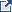 Significant deficiencies and material weaknesses in internal control over major programsMaterial noncompliance with the federal statues, regulations, or the terms and conditions of federal awards related to major programsKnown questioned costs that are greater than $25,000 for a type of compliance requirement for a major program.  The auditor also must  report (in the schedule of findings and questioned costs)  known questioned costs when likely questioned costs are greater than $25,000 for a type of compliance requirement for a major program. Known questioned costs that are greater than $25,000 for programs that are not audited as major.The circumstances concerning why the opinion in the auditor's report on compliance for major programs is other than an unmodified opinion, unless such circumstances are otherwise reported as audit findings in the schedule of findings and questioned costs for federal awards (for example, a scope limitation that is not otherwise reported as a finding). Known or likely fraud affecting a federal award, unless such fraud is otherwise reported as an audit finding in the schedule of findings and questioned costs for federal awards.Significant instances of abuse relating to major programsInstances in which the results of audit follow-up procedures disclosed that the summary schedule* of prior audit findings prepared by the auditee in accordance with Section 200.511(b) of the Uniform Guidance, materially misrepresents the status of any prior audit finding.Appendix I lists block grants and other programs excluded from the requirements of specified portions of 2 CFR part 200.Appendix II provides regulatory citations for Federal agencies’ codification of the OMB guidance on “Uniform Administrative Requirements, Cost Principles, and Audit Requirements” (in 2 CFR part 200). All departments and agencies other than the following have OMB-approved exceptions as part of their adoption/implementation: Departments of Commerce, Homeland Security, Housing and Urban Development, and Veterans Affairs; Gulf Coast Restoration Council; Institute of Museum and Library Services; National Endowments for the Arts and Humanities; Office of National Drug Control Policy; and Social Security Administration. The complete list of exceptions is available at https://www.cfo.gov/wp-content/uploads/2014/12/Agency-Exceptions.pdf and Appendix II of the OMB Compliance Supplement. Per paragraph 13.50 of the AICPA Audit Guide, Government Auditing Standards and Single Audits, the schedule of findings and questioned costs must include all audit findings required to be reported under the Uniform Guidance.   A separate written communication (such as a communication sometimes referred to as a management letter) may not be used to communicate such matters to the auditee in lieu of reporting them as audit findings in accordance with the Uniform Guidance.   See the discussion beginning at paragraph 13.34 for information on Uniform Guidance requirements for the schedule of findings and questioned costs. If there are other matters that do not meet the Uniform Guidance requirements for reporting but, in the auditor's judgment, warrant the attention those charged with governance, they should be communicated in writing or orally.  If such a communication is provided in writing to the auditee, there is no requirement for that communication to be referenced in the Uniform Guidance compliance report. Per table 13-2 a matter must meet the following in order to be communicated in the management letter: Other deficiencies in internal control over compliance that are not significant deficiencies or material weaknesses required to be reported but, in the auditor's judgment, are of sufficient importance to be communicated to management.Noncompliance with federal statutes, regulations or terms and conditions of federal awards related to a major program that does not meet the criteria for reporting under the Uniform Guidance but, in the auditor's judgment, is of sufficient importance to communicate to management or those charged with governance.Other findings or issues arising from the compliance audit that are not otherwise required to be reported but are, in the auditor's professional judgment, significant and relevant to those charged with governance.NAME OF CLIENT:YEAR ENDED:2021FEDERAL AWARD NAME:Education Stabilization FundAL#:#84.425C – Governor’s Emergency Education Relief (GEER I and II) Fund #84.425D – Elementary and Secondary School Emergency Relief (ESSER I and II) Fund #84.425U – American Rescue Plan Elementary and Secondary School Emergency Relief (ARP ESSER) FundSection 1 of the Education Stabilization Fund guidance in the 2021 OMB Compliance Supplement Addendum 1 also contains the following programs; however, these are not likely to occur at most local schools. If they occur, they are not likely to be material. If you need to test one of the following programs, refer to the Addendum of the OMB Circular Compliance Supplement and AOS Auditors contact CFAE using the FACCR Specialty in Spiceworks (IPA use the FACCR Inbox). #84.425A – Education Stabilization Fund–State Educational Agency (Outlying Areas) (ESF-SEA)#84.425H – Education Stabilization Fund – Governors (Outlying Areas) (ESF-Governor)#84.425R – Coronavirus Response and Relief Supplemental Appropriations Act, 2021 –Emergency Assistance to Non-Public Schools (CRRSA EANS) program#84.425X – American Rescue Plan–State Educational Agency (Outlying Areas) (ARP-OA SEA)Planning Federal Materiality by Compliance RequirementSee Footnotes 1-6 below the matrix table for further explanation, in particular, review note 6 which discusses tailoring the matrix assessments.Planning Federal Materiality by Compliance RequirementSee Footnotes 1-6 below the matrix table for further explanation, in particular, review note 6 which discusses tailoring the matrix assessments.Planning Federal Materiality by Compliance RequirementSee Footnotes 1-6 below the matrix table for further explanation, in particular, review note 6 which discusses tailoring the matrix assessments.Planning Federal Materiality by Compliance RequirementSee Footnotes 1-6 below the matrix table for further explanation, in particular, review note 6 which discusses tailoring the matrix assessments.Planning Federal Materiality by Compliance RequirementSee Footnotes 1-6 below the matrix table for further explanation, in particular, review note 6 which discusses tailoring the matrix assessments.Planning Federal Materiality by Compliance RequirementSee Footnotes 1-6 below the matrix table for further explanation, in particular, review note 6 which discusses tailoring the matrix assessments.Planning Federal Materiality by Compliance RequirementSee Footnotes 1-6 below the matrix table for further explanation, in particular, review note 6 which discusses tailoring the matrix assessments.Planning Federal Materiality by Compliance RequirementSee Footnotes 1-6 below the matrix table for further explanation, in particular, review note 6 which discusses tailoring the matrix assessments.Planning Federal Materiality by Compliance RequirementSee Footnotes 1-6 below the matrix table for further explanation, in particular, review note 6 which discusses tailoring the matrix assessments.Planning Federal Materiality by Compliance RequirementSee Footnotes 1-6 below the matrix table for further explanation, in particular, review note 6 which discusses tailoring the matrix assessments.Planning Federal Materiality by Compliance RequirementSee Footnotes 1-6 below the matrix table for further explanation, in particular, review note 6 which discusses tailoring the matrix assessments.Planning Federal Materiality by Compliance RequirementSee Footnotes 1-6 below the matrix table for further explanation, in particular, review note 6 which discusses tailoring the matrix assessments.(1)(2)(6)(6)(3)(4)(5)(5)(6)Compliance RequirementCompliance RequirementCompliance RequirementApplicable per Compl.Suppl.Direct & material to program / entityMonetary or nonmonetaryIf monetary, population subject to require.Inherent risk (IR) assess.Final control risk (CR) assess.Detection risk of noncompl.Overall audit risk of noncompl.Federal materiality by compl. requirementCompliance RequirementCompliance RequirementCompliance RequirementApplicable per Compl.Suppl.Direct & material to program / entityMonetary or nonmonetaryIf monetary, population subject to require.Inherent risk (IR) assess.Final control risk (CR) assess.Detection risk of noncompl.Overall audit risk of noncompl.Federal materiality by compl. requirementCompliance RequirementCompliance RequirementCompliance RequirementApplicable per Compl.Suppl.Direct & material to program / entityMonetary or nonmonetaryIf monetary, population subject to require.Inherent risk (IR) assess.Final control risk (CR) assess.Detection risk of noncompl.Overall audit risk of noncompl.Federal materiality by compl. requirementCompliance RequirementCompliance RequirementCompliance RequirementApplicable per Compl.Suppl.Direct & material to program / entityMonetary or nonmonetaryIf monetary, population subject to require.Inherent risk (IR) assess.Final control risk (CR) assess.Detection risk of noncompl.Overall audit risk of noncompl.Federal materiality by compl. requirementCompliance RequirementCompliance RequirementCompliance Requirement(Yes or No)(Yes or No)(M/N)(Dollars)(High/Low)(High/Low)(High/Low)(High/Low)typically 5% of population subject to requirementAActivities Allowed or UnallowedYesM5%BAllowable Costs/Cost PrinciplesYesM5%CCash ManagementYesN5%DRESERVEDE EligibilityNoFEquipment & Real Property MgmtYesM5%GMatching, Level of Effort, EarmarkNoHPeriod of PerformanceNoIProcurement & Sus. & DebarmentNoJProgram IncomeNoKRESERVEDLReportingYesN5%MSubrecipient MonitoringYesN5%NSpecial Tests & Provisions – Participation of Private School ChildrenYesN5%NSpecial Tests & Provisions – Wage Rate RequirementsYesN5%What Control Procedures Address the Compliance Requirement (reference/link to documentation or where the testing was performed):Basis for the control (reports, resources, etc. providing information needed to understand requirements and prevent or identify and correct errors):Control Procedure (description of how auditee uses the “Basis” to prevent, or identify and correct or detect errors):Person(s) responsible for performing the control procedure (title):Description of evidence documenting the control was applied (i.e. sampling unit):Suggested Audit Procedures – Compliance (Substantive Tests)(Reference / link to documentation where testing was performed testing):Consider the results of the testing of internal control in assessing the risk of noncompliance.  Use this as the basis for determining the nature, timing, and extent (e.g., number of transactions to be selected) of substantive tests of compliance.1.	Identify the types of activities which are either specifically allowed or prohibited by the laws, regulations, and the provisions of the contract or grant agreements pertaining to the program.2.	When allowability is determined based upon summary level data, perform procedures to verify that:a.	Activities were allowable.b.	Individual transactions were properly classified and accumulated into the activity total.3.	When allowability is determined based upon individual transactions, select a sample of transactions and perform procedures to verify that the transaction was for an allowable activity.4.	The auditor should be alert for large transfers of funds from program accounts which may have been used to fund unallowable activities.Audit Implications (adequacy of the system and controls, and the effect on sample size, significant deficiencies / material weaknesses, material non-compliance and management letter comments)Results of Test of Controls: (including material weaknesses, significant deficiencies and management letter items)Assessment of Control Risk:Effect on the Nature, Timing, and Extent of Compliance (Substantive Test) including Sample Size:Results of Compliance (Substantive Tests) Tests:Questioned Costs:  Actual __________     Projected __________What Control Procedures Address the Compliance Requirement (reference/link to documentation or where the testing was performed):Basis for the control (reports, resources, etc. providing information needed to understand requirements and prevent or identify and correct errors):Control Procedure (description of how auditee uses the “Basis” to prevent, or identify and correct or detect errors):Person(s) responsible for performing the control procedure (title):Description of evidence documenting the control was applied (i.e. sampling unit):Suggested Audit Procedures – Compliance (Substantive Tests)(Reference / link to documentation where testing was performed testing):The following suggested audit procedures apply to any non-Federal entity using a de minimis indirect cost rate, whether as a recipient or a subrecipient.  None of the procedures related to indirect costs in the sections organized by type of non-Federal entity apply when a de minimis rate is used. Consider the results of the testing of internal control in assessing the risk of noncompliance.  Use this as the basis for determining the nature, timing, and extent (e.g., number of transactions to be selected) of substantive tests of compliance.1.	Determine that the non-Federal entity has not previously claimed indirect costs on the basis of a negotiated rate.  Auditors are required to test only for the three fiscal years immediately prior to the current audit period.2.	Test a sample of transactions for conformance with 2 CFR section 200.414(f).a	Select a sample of claims for reimbursement of indirect costs and verify that the de minimis rate was used consistently, the rate was applied to the appropriate base, and the amounts claimed were the product of applying the rate to a modified total direct costs base.  b	Verify that the costs included in the base are consistent with the costs that were included in the base year, i.e., verify that current year modified total direct costs do not include costs items that were treated as indirect costs in the base year.  3.	For a non-Federal entity conducting a single function, which is predominately funded by Federal awards, determine whether use of the de minimis indirect cost rate resulted in the non-Federal entity double-charging or inconsistently charging costs as both direct and indirect.What Control Procedures Address the Compliance Requirement (reference/link to documentation or where the testing was performed):Basis for the control (reports, resources, etc. providing information needed to understand requirements and prevent or identify and correct errors):Control Procedure (description of how auditee uses the “Basis” to prevent, or identify and correct or detect errors):Person(s) responsible for performing the control procedure (title):Description of evidence documenting the control was applied (i.e. sampling unit):Suggested Audit Procedures – Compliance (Substantive Tests)(Reference / link to documentation where testing was performed testing):Consider the results of the testing of internal control in assessing the risk of noncompliance.  Use this as the basis for determining the nature, timing, and extent (e.g., number of transactions to be selected) of substantive tests of compliance.Direct Costs Test a sample of transactions for conformance with the following criteria contained in 2 CFR part 200, as applicable:If the auditor identifies unallowable direct costs, the auditor should be aware that “directly associated costs” might have been charged.  Directly associated costs are costs incurred solely as a result of incurring another cost, and would not have been incurred if the other cost had not been incurred.  For example, fringe benefits are “directly associated” with payroll costs.  When an unallowable cost is incurred, directly associated costs are also unallowable.Costs were approved by the Federal awarding agency, if required (see the above table (Selected Items of Cost, Exhibit 1) or 2 CFR section 200.407 for selected items of cost that require prior written approval). Costs did not consist of improper payments, including (1) payments that should not have been made or that were made in incorrect amounts (including overpayments and underpayments) under statutory, contractual, administrative, or other legally applicable requirements; (2) payments that do not account for credit for applicable discounts; (3) duplicate payments; (4) payments that were made to an ineligible party or for an ineligible good or service; and (5) payments for goods or services not received (except for such payments where authorized by law).d.	Costs were necessary and reasonable for the performance of the Federal award and allocable under the principles of 2 CFR part 200, subpart E.e.	Costs conformed to any limitations or exclusions set forth in 2 CFR part 200, subpart E, or in the Federal award as to types or amount of cost items.f.	Costs were consistent with policies and procedures that apply uniformly to both federally financed and other activities of the State/local government/Indian tribe department or agency.g.	Costs were accorded consistent treatment.  Costs were not assigned to a Federal award as a direct cost if any other cost incurred for the same purpose in like circumstances was allocated to the Federal award as an indirect cost.h.	Costs were not included as a cost of any other federally financed program in either the current or a prior period.i.	Costs were not used to meet the cost-sharing or matching requirements of another Federal program, except where authorized by Federal statute.j.	Costs were adequately documented.Indirect Costsa.	If the State/local department or agency is not required to submit an ICRP and related supporting documentation, the auditor should consider the risk of the reduced level of oversight in designing the nature, timing, and extent of compliance testing.b.	General Audit Procedures – The following procedures apply to charges to cost pools that are allocated wholly or partially to Federal awards or used in formulating indirect cost rates used for recovering indirect costs under Federal awards.(1)	Test a sample of transactions for conformance with:(a)	The criteria contained in the “Basic Considerations” section of 2 CFR sections 200.402 through 200.411.(b)	The principles to establish allowability or unallowability of certain items of cost (2 CFR sections 200.420 through 200.476).Note: While several selected items of cost are included in Exhibit 1 , one item to note is Compensation - Personnel Services, (formally referred to as Time and Effort/Semi Annual Certification). See 2 CFR 200.430. (2)	If the auditor identifies unallowable costs, the auditor should be aware that directly associated costs might have been charged.  Directly associated costs are costs incurred solely as a result of incurring another cost, and would have not been incurred if the other cost had not been incurred.  When an unallowable cost is incurred, directly associated costs are also unallowable.  For example, occupancy costs related to unallowable general costs of government are also unallowable.c.	Special Audit Procedures for State, Local Government, and Indian Tribe ICRPs (see also the AOS discussion on testing the ICRP)(1)	Verify that the ICRP includes the required documentation in accordance with 2 CFR part 200, Appendix VII, paragraph D.(2)	Testing of the ICRP – There may be a timing consideration when the audit is completed before the ICRP is completed.  In this instance, the auditor should consider performing interim testing of the costs charged to the cost pools and the allocation bases (e.g., determine from management the cost pools that management expects to include in the ICRP and test the costs for compliance with 2 CFR part 200).  Should there be audit exceptions, corrective action may be taken earlier to minimize questioned costs.  In the next year’s audit, the auditor should complete testing and verify management’s representations against the completed ICRP.The following procedures are some acceptable options the auditor may use to obtain assurance that the costs collected in the cost pools and the allocation methods used are in compliance with 2 CFR part 200, subpart E:(a)	Indirect Cost Pool – Test the indirect cost pool to ascertain if it includes only allowable costs in accordance with 2 CFR part 200.(i)	Test to ensure that unallowable costs are identified and eliminated from the indirect cost pool (e.g., capital expenditures, general costs of government).(ii)	Identify significant changes in expense categories between the prior ICRP and the current ICRP.  Test a sample of transactions to verify the allowability of the costs.(iii)	Trace the central service costs that are included in the indirect cost pool to the approved State/local government or central service CAP or to plans on file when submission is not required.(b)	Direct Cost Base – Test the methods of allocating the costs to ascertain if they are in accordance with the applicable provisions of 2 CFR part 200 and produce an equitable distribution of costs.(i)	Determine that the proposed base(s) includes all activities that benefit from the indirect costs being allocated.(ii)	If the direct cost base is not limited to direct salaries and wages, determine that distorting items are excluded from the base.  Examples of distorting items include capital expenditures, flow-through funds (such as benefit payments), and subaward costs in excess of $25,000 per subaward.(iii)	Determine the appropriateness of the allocation base (e.g., salaries and wages, modified total direct costs).(c)	Other Procedures (i)	Examine the records for employee compensation to ascertain if they are accurate, and the costs are allowable and properly allocated to the various functional and programmatic activities to which salary and wage costs are charged. (Refer to 2 CFR section 200.430 for additional information on support of salaries and wages.)(ii)	For an ICRP using the multiple allocation base method, test statistical data (e.g., square footage, audit hours, salaries and wages) to ascertain if the proposed allocation or rate bases are reasonable, updated as necessary, and do not contain any material omissions.(3)	Testing of Charges Based Upon the ICRA – Perform the following procedures to test the application of charges to Federal awards based upon an ICRA:(a)	Obtain and read the current ICRA and determine the terms in effect.(b)	Select a sample of claims for reimbursement and verify that the rates used are in accordance with the rate agreement, that rates were applied to the appropriate bases, and that the amounts claimed were the product of applying the rate to the applicable base.  Verify that the costs included in the base(s) are consistent with the costs that were included in the base year (e.g., if the allocation base is total direct costs, verify that current-year direct costs do not include costs items that were treated as indirect costs in the base year).(4)	Other Procedures – No Negotiated ICRA(a)	If an indirect cost rate has not been negotiated by a cognizant agency for indirect costs, the auditor should determine whether documentation exists to support the costs.  Where the auditee has documentation, the suggested general audit procedures under paragraph 3.b above should be performed to determine the appropriateness of the indirect cost charges to awards.(b)	If an indirect cost rate has not been negotiated by a cognizant agency for indirect costs, and documentation to support the indirect costs does not exist, the auditor should question the costs based on a lack of supporting documentation.What Control Procedures Address the Compliance Requirement (reference/link to documentation or where the testing was performed):Basis for the control (reports, resources, etc. providing information needed to understand requirements and prevent or identify and correct errors):Control Procedure (description of how auditee uses the “Basis” to prevent, or identify and correct or detect errors):Person(s) responsible for performing the control procedure (title):Description of evidence documenting the control was applied (i.e. sampling unit):Suggested Audit Procedures – Compliance (Substantive Tests)(Reference / link to documentation where testing was performed testing):Consider the results of the testing of internal control in assessing the risk of noncompliance.  Use this as the basis for determining the nature, timing, and extent (e.g., number of transactions to be selected) of substantive tests of compliance.a.	For local governments that are not required to submit the central service CAP and related supporting documentation, the auditor should consider the risk of the reduced level of oversight in designing the nature, timing and extent of compliance testing.b.	General Audit Procedures for State/Local Government-Wide Central Service CAPs – The following procedures apply to charges to cost pools that are allocated wholly or partially to Federal awards or used in formulating indirect cost rates used for recovering indirect costs under Federal awards.(1) 	Test a sample of transactions for conformance with:(a) 	The criteria contained in the “Basic Considerations” section of 2 CFR part 200, subpart E (sections 200.402 through 200.411).(b) 	The principles to establish allowability or unallowability of certain items of cost (2 CFR sections 200.420 through 476).(2)	If the auditor identifies unallowable costs, the auditor should be aware that directly associated costs might have been charged.  Directly associated costs are costs incurred solely as a result of incurring another cost, and would have not been incurred if the other cost had not been incurred.  When an unallowable cost is incurred, directly associated costs are also unallowable.  For example, occupancy costs related to unallowable general costs of government are also unallowable.c.	Special Audit Procedures for State/Local Government-Wide Central Service CAPs(1)	Verify that the central service CAP includes the required documentation in accordance with 2 CFR part 200 Appendix V, paragraph E.(2)	Testing of the State/Local Government-Wide Central Service CAPs – Allocated Section I Costs(a) 	If new allocated central service costs were added, review the justification for including the item as Section I costs to ascertain if the costs are allowable (e.g., if costs benefit Federal awards).(b) 	Identify the central service costs that incurred a significant increase in actual costs from the prior year’s costs.  Test a sample of transactions to verify the allowability of the costs.(c)	Ascertain if the bases used to allocate costs are appropriate, i.e., costs are allocated in accordance with relative benefits received.(d) 	Ascertain if the proposed bases include all activities that benefit from the central service costs being allocated, including all users that receive the services.  For example, the State-wide central service CAP should allocate costs to all benefiting State departments and agencies, and, where appropriate, non-State organizations, such as local government agencies.(e)	Perform an analysis of the allocation bases by selecting agencies with significant Federal awards to determine if the percentage of costs allocated to these agencies has increased from the prior year.  For those selected agencies with significant allocation percentage increases, ascertain if the data included in the bases are current and accurate. (f)	Verify that carry-forward adjustments are properly computed in accordance with 2 CFR part 200, Appendix V, paragraph G.3.  (3)	Testing of the State/Local Government-Wide Central Service CAPs – Billed Section II Costs(a) 	For billed central service activities accounted for in separate funds (e.g., internal service funds), ascertain if: (i)	Retained earnings/fund balances (including reserves) are computed in accordance with the cost principles;(ii)	Working capital reserves are not excessive in amount (generally not greater than 60 calendar days for cash expenses for normal operations incurred for the period exclusive of depreciation, capital costs, and debt principal costs); and(iii)	Adjustments were made when there is a difference between the revenue generated by each billed service and the actual allowable costs.(b)	Test to ensure that all users of services are billed in a consistent manner. For example, examine selected billings to determine if all users (including users outside the governmental unit) are charged the same rate for the same service.(c)	Test that billing rates exclude unallowable costs, in accordance with the cost principles and Federal statutes.(d) 	Test, where billed central service activities are funded through general revenue appropriations, that the billing rates (or charges) were developed based on actual costs and were adjusted to eliminate profits.(e) 	For self-insurance and pension funds, ascertain if the fund contributions are appropriate for such activities as indicated in the current actuarial report.(f) 	Determine if refunds were made to the Federal Government for its share of funds transferred from the self-insurance reserve to other accounts, including imputed or earned interest from the date of the transfer.What Control Procedures Address the Compliance Requirement (reference/link to documentation or where the testing was performed):Basis for the control (reports, resources, etc. providing information needed to understand requirements and prevent or identify and correct errors):Control Procedure (description of how auditee uses the “Basis” to prevent, or identify and correct or detect errors):Person(s) responsible for performing the control procedure (title):Description of evidence documenting the control was applied (i.e. sampling unit):Suggested Audit Procedures – Compliance (Substantive Tests)(Reference / link to documentation where testing was performed testing):Consider the results of the testing of internal control in assessing the risk of noncompliance.  Use this as the basis for determining the nature, timing, and extent (e.g., number of transactions to be selected) of substantive tests of compliance.This may be applicable to public assistance programs at the local levela.	Since a significant amount of the costs in the public assistance CAP are allocated based on employee compensation reporting systems, it is suggested that the auditor consider the risk when designing the nature, timing, and extent of compliance testing.b.	General Audit Procedures – The following procedures apply to direct charges to Federal awards as well as charges to cost pools that are allocated wholly or partially to Federal awards.(1)	Test a sample of transactions for conformance with:(a)	The criteria contained in the “Basic Considerations” section of 2 CFR part 200 (sections 200.402 through 200.411). (b)	The principles to establish allowability or unallowability of certain items of cost (2 CFR sections 200.420 through 200.476).(2)	If the auditor identifies unallowable costs, the auditor should be aware that directly associated costs might have been charged.  Directly associated costs are costs incurred solely as a result of incurring another cost, and would have not been incurred if the other cost had not been incurred.  When an unallowable cost is incurred, directly associated costs are also unallowable.  For example, occupancy costs related to unallowable general costs of government are also unallowable.c.	Special Audit Procedures for Public Assistance CAPs(1)	Verify that the State public assistance agency is complying with the submission requirements, i.e., an amendment is promptly submitted when any of the events identified in 45 CFR section 95.509 occur.(2)	Verify that public assistance CAP includes the required documentation in accordance with 45 CFR section 95.507.(3)	Testing of the Public Assistance CAP – Test the methods of allocating the costs to ascertain if they are in accordance with the applicable provisions of the cost principles and produce an equitable distribution of costs.  Appropriate detailed tests may include:(a)	Examining the results of the employee compensation system or in addition the records for employee compensation to ascertain if they are accurate, allowable, and properly allocated to the various functional and programmatic activities to which salary and wage costs are charged.(b)	Since the most significant cost pools in terms of dollars are usually allocated based upon the distribution of income maintenance and social services workers’ efforts identified through random moment time studies, determining whether the time studies are implemented and operated in accordance with the methodologies described in the approved  public assistance CAP.  For example, verifying the adequacy of the controls governing the conduct and evaluation of the study, and determining that the sampled observations were properly selected and performed, the documentation of the observations was properly completed, and the results of the study were correctly accumulated and applied.  Testing may include observing or interviewing staff who participate in the time studies to determine if they are correctly recording their activities.(c)	Testing statistical data (e.g., square footage, case counts, salaries and wages) to ascertain if the proposed allocation bases are reasonable, updated as necessary, and do not contain any material omissions.(4)	Testing of Charges Based Upon the Public Assistance CAP – If the approved public assistance CAP is determined to be in compliance with the cost principles and produces an equitable distribution of costs, verify that the methods of charging costs to Federal awards are in accordance with the approved CAP and the provisions of the approval documents issued by HHS.  Detailed compliance tests may include:(a)	Verifying that the cost allocation schedules, supporting documentation and allocation data are accurate and that the costs are allocated in compliance with the approved CAP.(b)	Reconciling the allocation statistics of labor costs to employee compensation records (e.g., random moment sampling observation forms).(c)	Reconciling the allocation statistics of non-labor costs to allocation data, (e.g., square footage or case counts).(d)	Verifying direct charges to supporting documents (e.g., purchase orders).(e)	Reconciling the costs to the Federal claims.Audit Implications (adequacy of the system and controls, and the effect on sample size, significant deficiencies / material weaknesses, material non-compliance and management letter comments)Results of Test of Controls: (including material weaknesses, significant deficiencies and management letter items)Assessment of Control Risk:Effect on the Nature, Timing, and Extent of Compliance (Substantive Test) including Sample Size:Results of Compliance (Substantive Tests) Tests:Questioned Costs:  Actual __________     Projected __________What Control Procedures Address the Compliance Requirement (reference/link to documentation or where the testing was performed):Basis for the control (reports, resources, etc. providing information needed to understand requirements and prevent or identify and correct errors):Control Procedure (description of how auditee uses the “Basis” to prevent, or identify and correct or detect errors):Person(s) responsible for performing the control procedure (title):Description of evidence documenting the control was applied (i.e. sampling unit):Suggested Audit Procedures – Compliance (Substantive Tests)(Reference / link to documentation where testing was performed testing):Note:  The following procedures are intended to be applied to each program determined to be major.  However, due to the nature of cash management and the system of cash management in place in a particular entity, it may be appropriate and more efficient to perform these procedures for all programs collectively rather than separately for each program.Consider the results of the testing of internal control in assessing the risk of noncompliance.  Use this as the basis for determining the nature, timing, and extent (e.g., number of transactions to be selected) of substantive tests of compliance.Additional ODE Pass Through Testing StepsGrants and cooperative agreements to non-Federal entities other than States1.	Review trial balances related to Federal funds for unearned revenue.  If unearned revenue balances are identified, consider if such balances are consistent with the requirement to minimize the time between drawing and disbursing Federal funds. 2.	Select a sample of advance payments and verify that the non-Federal entity minimized the time elapsing between the transfer of funds from the U.S. Treasury or pass-through entity and disbursement by the non-Federal entity.  If necessary, budget revisions (by object level codes) were approved by ODE prior to incurring costs in excess of originally approved budget amounts.3.	When non-Federal entities are funded under the reimbursement method, select a sample of transfers of funds from the U.S. Treasury or pass-through entity and trace to supporting documentation and ascertain if the entity paid for the costs for which reimbursement was requested prior to the date of the reimbursement request (2 CFR section 200.305(b)(3)). 4.	When a program receives program income (including repayments to a revolving fund), rebates, refunds, contract settlements, audit recoveries, or interest earned on such funds; perform tests to ascertain if these funds were disbursed before requesting additional Federal cash draws (2 CFR section 200.305(b)(5)).5.	Review records to determine if interest in excess of $500 per year was earned on Federal cash draws.  If so, determine if it was remitted annually to the Department of Health and Human Services, Payment Management System (2 CFR section 200.305(b)(9)). Cost-reimbursement contracts under the Federal Acquisition Regulation 6.	Perform tests to ascertain if the non-Federal entity requesting reimbursement (a) disbursed funds prior to the date of the request, or (b) meets the conditions allowing for the request for costs incurred, but not necessarily paid for, i.e., ordinarily within 30 days of the request (48 CFR section 52.216-7(b)).  Loans, Loan Guarantees, Interest Subsidies, and Insurance7.	Perform tests to ascertain if the non-Federal entity complied with applicable program requirements.All Pass-Through Entities8.	For those programs where a pass-through entity passes Federal funds through to subrecipients, select a representative sample of subrecipient payments and ascertain if the pass-through entity implemented procedures to ensure that the time elapsing between the transfer of Federal funds to the subrecipient and the disbursement of such funds for program purposes by the subrecipient was minimized (2 CFR section 200.305(b)(1)).Audit Implications (adequacy of the system and controls, and the effect on sample size, significant deficiencies / material weaknesses, material non-compliance and management letter comments)Results of Test of Controls: (including material weaknesses, significant deficiencies and management letter items)Assessment of Control Risk:Effect on the Nature, Timing, and Extent of Compliance (Substantive Test) including Sample Size:Results of Compliance (Substantive Tests) Tests:Questioned Costs:  Actual __________     Projected __________What Control Procedures Address the Compliance Requirement (reference/link to documentation or where the testing was performed):Basis for the control (reports, resources, etc. providing information needed to understand requirements and prevent or identify and correct errors):Control Procedure (description of how auditee uses the “Basis” to prevent, or identify and correct or detect errors):Person(s) responsible for performing the control procedure (title):Description of evidence documenting the control was applied (i.e. sampling unit):Suggested Audit Procedures – Compliance (Substantive Tests)(Reference / link to documentation where testing was performed testing):Consider the results of the testing of internal control in assessing the risk of noncompliance.  Use this as the basis for determining the nature, timing, and extent (e.g., number of transactions to be selected) of substantive tests of compliance.Additional Steps from AOS CFAE1.	Inventory Management of Equipment Acquired Under Federal Awardsa.	Identify equipment acquired and trace selected purchases to the property records.  Verify that the property records contain the required information. b.	Verify that the required physical inventory of equipment was performed.  Test whether any differences between the physical inventory and equipment records were resolved.c.	Select a sample from all equipment acquired under Federal awards from the property records and physically inspect the equipment and determine whether the equipment is appropriately safeguarded and maintained.Using the sample selected in step c above, verify that the School obtained ODE approval for capital purchases. Auditors should verify using the CCIP Budget and CCIP Budget Details that capital purchases were included in the budget for ODE’s approval. Further details may also be included within the CCIP History Log (note that CCIP History Log details are not available to auditors and must be requested from the School).2.	Disposition of Equipment Acquired Under Federal Awardsa.	Identify equipment dispositions for the audit period and perform procedures to verify that the dispositions of equipment acquired under Federal awards were properly reflected in the property records.b.	For dispositions of equipment acquired under grants and cooperative agreements with a current per-unit fair market value of $5,000 or more, verify whether the Federal awarding agency was reimbursed for the Federal portion of the current market value or sales proceeds.c.	For dispositions of equipment acquired under cost-reimbursement contracts, verify that the non-Federal entity followed Federal awarding agency disposition instructions. 3.	Disposition of Real Property Acquired Under Federal Awardsa.	Identify real property dispositions for the audit period and determine whether such real property was acquired or improved under Federal awards.b.	For dispositions of real property acquired or improved under Federal awards, perform procedures to verify that the non-Federal entity followed the instructions of the Federal awarding agency or pass-through entity, which normally require reimbursement to the Federal awarding agency for the Federal portion of net sales proceeds or fair market value at the time of disposition, as applicable.Audit Implications (adequacy of the system and controls, and the effect on sample size, significant deficiencies / material weaknesses, material non-compliance and management letter comments)Results of Test of Controls: (including material weaknesses, significant deficiencies and management letter items)Assessment of Control Risk:Effect on the Nature, Timing, and Extent of Compliance (Substantive Test) including Sample Size:Results of Compliance (Substantive Tests) Tests:Questioned Costs:  Actual __________     Projected __________Subaward Data ElementDefinitionSubawardee NameThis is the Sub-Awardee’s NameSubawardee DUNS #The subawardee organization’s nine-digit Data Universal Numbering System (DUNS) number.Amount of SubawardThe net dollar amount of federal funds awarded to thesubawardee including modifications.Subaward Obligation/Action DateDate the subaward agreement was signed.Date of Report SubmissionDate the recipient entered the action/obligation into FSRS.Subaward NumberSubaward number or other identifying number assigned by the prime awardee organization to facilitate the tracking of itssubawards.Subaward Project DescriptionDescribes the subaward project.Subawardee Names and Compensation of HighlyCompensated OfficersNames of officers if thresholds are met.What Control Procedures Address the Compliance Requirement (reference/link to documentation or where the testing was performed):Basis for the control (reports, resources, etc. providing information needed to understand requirements and prevent or identify and correct errors):Control Procedure (description of how auditee uses the “Basis” to prevent, or identify and correct or detect errors):Person(s) responsible for performing the control procedure (title):Description of evidence documenting the control was applied (i.e. sampling unit):Suggested Audit Procedures – Compliance (Substantive Tests)(Reference / link to documentation where testing was performed testing):Note for Direct Awards Only:  For recipients using HHS’ Payment Management System (PMS) to draw Federal funds, the auditor should consider the following steps numbered 1 through 4 as they pertain to the cash reporting portion of the SF-425A, regardless of the source of the data included in the PMS reports.  (During FY2016, HHS is completing the transition from pooled payment to use of subaccounts.) Although certain data is supplied by the Federal awarding agency (e.g., award authorization amounts) and certain amounts are provided by HHS’ Payment Management Services, the auditor should ensure that such amounts are in agreement with the recipient’s records and are otherwise accurate.Consider the results of the testing of internal control in assessing the risk of noncompliance.  Use this as the basis for determining the nature, timing, and extent (e.g., number of transactions to be selected) of substantive tests of compliance.Additional ODE Pass Through Testing Steps1.	Review applicable statutes, regulations, and the terms and conditions of the Federal award pertaining to reporting requirements.  Determine the types and frequency of required reports.  Obtain and review Federal awarding agency or pass-through entity, in the case of a subrecipient, instructions for completing the reports.a.	For financial reports, ascertain the accounting basis used in reporting the data (e.g., cash or accrual).b.	For performance and special reports, determine the criteria and methodology used in compiling and reporting the data.2.	Select a sample of reports and perform appropriate analytical procedures and ascertain the reason for any unexpected differences.  Examples of analytical procedures include:a.	Comparing current period reports to prior period reports.b.	Comparing anticipated results to the data included in the reports.c.	Comparing information obtained during the audit of the financial statements to the reports.3.	Select a sample of each of the following report types, and test for accuracy and completeness:a.	Financial reports(1)	Ascertain if the financial reports were prepared in accordance with the required accounting basis.  (2)	Review accounting records and ascertain if all applicable accounts were included in the sampled reports (e.g., program income, expenditure credits, loans, interest earned on Federal funds, and reserve funds).(3)	Trace the amounts reported to accounting records that support the audited financial statements and the Schedule of Expenditures of Federal Awards and verify agreement or perform alternative procedures to verify the accuracy and completeness of the reports and that they agree with the accounting records.  If reports require information on an accrual basis and the entity does not prepare its accounting records on an accrual basis, determine whether the reported information is supported by available documentation.(4)	For any discrepancies noted in SF-425 reports concerning cash status when the advance payment method is used, review subsequent SF-425 reports to ascertain if the discrepancies were appropriately resolved with the applicable payment system.Determine whether amounts reported were only those amounts actually expended during the report period, including obligations liquidated within 90 days of the report period (i.e., encumbrances should not be included).(6) 	Determine whether the report was submitted within 90 days after the end of the project period.b.	Performance and special reports(1)	Review the supporting records and ascertain if all applicable data elements were included in the sampled reports.  Trace the reported data to records that accumulate and summarize data.(2)	Perform tests of the underlying data to verify that the data were accumulated and summarized in accordance with the required or stated criteria and methodology, including the accuracy and completeness of the reports.c.	For each type of report(1)	When intervening computations or calculations are required between the records and the reports, trace reported data elements to supporting worksheets or other documentation that link reports to the data.(2)	Test mathematical accuracy of reports and supporting worksheets.4.	Obtain written representation from management that the reports provided to the auditor are true copies of the reports submitted or electronically transmitted to the Federal awarding agency, the applicable payment system, or pass-through entity in the case of a subrecipient.Audit Implications (adequacy of the system and controls, and the effect on sample size, significant deficiencies / material weaknesses, material non-compliance and management letter comments)Results of Test of Controls: (including material weaknesses, significant deficiencies and management letter items)Assessment of Control Risk:Effect on the Nature, Timing, and Extent of Compliance (Substantive Test) including Sample Size:Results of Compliance (Substantive Tests) Tests:Questioned Costs:  Actual __________     Projected __________What Control Procedures Address the Compliance Requirement (reference/link to documentation or where the testing was performed):Basis for the control (reports, resources, etc. providing information needed to understand requirements and prevent or identify and correct errors):Control Procedure (description of how auditee uses the “Basis” to prevent, or identify and correct or detect errors):Person(s) responsible for performing the control procedure (title):Description of evidence documenting the control was applied (i.e. sampling unit):Suggested Audit Procedures – Compliance (Substantive Tests)(Reference / link to documentation where testing was performed testing):Note:  The auditor may consider coordinating the tests related to subrecipients performed as part of C., “Cash Management” (tests of cash reporting submitted by subrecipients); E., “Eligibility” (tests that subawards were made only to eligible subrecipients); I., “Procurement and Suspension and Debarment” (tests of ensuring that a subrecipient is not suspended or debarred), and L, “Reporting (tests of performance data reported to funding sources) with the testing of “Subrecipient Monitoring.”Consider the results of the testing of internal control in assessing the risk of noncompliance.  Use this as the basis for determining the nature, timing, and extent (e.g., number of transactions to be selected) of substantive tests of compliance.Review the PTE’s subrecipient monitoring policies and procedures to gain an understanding of the PTE’s process to identify subawards, evaluate risk of noncompliance, and perform monitoring procedures based upon identified risks.2.	Review subaward documents including the terms and conditions of the subaward to ascertain if, at the time of subaward (or subsequent subaward modification), the PTE made the subrecipient aware of the award information required by 2 CFR section 200.332(a) sufficient for the PTE to comply with Federal statutes, regulations, and the terms and conditions of the award.3.	Review the PTE’s documentation of monitoring the subaward and consider if the PTE’s monitoring provided reasonable assurance that the subrecipient used the subaward for authorized purposes in compliance with Federal statutes, regulations, and the terms and conditions of the subaward.  4.	Ascertain if the PTE verified that subrecipients expected to be audited as required by 2 CFR part 200, subpart F, met this requirement (2 CFR section 200.332(f)).  This verification may be performed as part of the required monitoring under 2 CFR section 200.332(d)(2) to ensure that the subrecipient takes timely and appropriate action on deficiencies detected though audits.Audit Implications (adequacy of the system and controls, and the effect on sample size, significant deficiencies / material weaknesses, material non-compliance and management letter comments)Results of Test of Controls: (including material weaknesses, significant deficiencies and management letter items)Assessment of Control Risk:Effect on the Nature, Timing, and Extent of Compliance (Substantive Test) including Sample Size:Results of Compliance (Substantive Tests) Tests:Questioned Costs:  Actual __________     Projected __________What Control Procedures Address the Compliance Requirement (reference/link to documentation or where the testing was performed):Basis for the control (reports, resources, etc. providing information needed to understand requirements and prevent or identify and correct errors):Control Procedure (description of how auditee uses the “Basis” to prevent, or identify and correct or detect errors):Person(s) responsible for performing the control procedure (title):Description of evidence documenting the control was applied (i.e. sampling unit):Suggested Audit Procedures – Compliance (Substantive Tests)(Reference / link to documentation where testing was performed testing):Consider the results of the testing of internal control in assessing the risk of noncompliance.  Use this as the basis for determining the nature, timing, and extent (e.g., number of transactions to be selected) of substantive tests of compliance.Verify, by reviewing minutes of meetings and other appropriate documents, that the agency, consortium, or entity conducted timely consultation with private school officials in making its determinations and set aside the required amount for private school children.Review program expenditure and other records to verify that educational services that were planned were provided.For Title I, Part A, verify that the amount of funds available for equitable services in an LEA was determined by multiplying the proportion of private school children from low-income families residing in participating public school attendance areas by the LEA’s total Title I, Part A allocation.If an agency, consortium, or entity provides services to eligible private school students under an arrangement with a third party provider, verify that the agency, consortium, or entity retains proper administration and control by having a written contract that:Describes the services to be provided; andProvides that the agency, consortium, or entity retains ownership of materials, equipment, and property purchased with Federal I funds.For programs other than Title I, Part A, ESSER I, and GEER I, verify that expenditures are equal on a per-pupil basis for public and private school students, teachers, and other educational personnel, taking into consideration their numbers and needs as required by 34 CFR section 299.7.Audit Implications (adequacy of the system and controls, and the effect on sample size, significant deficiencies / material weaknesses, material non-compliance and management letter comments)Results of Test of Controls: (including material weaknesses, significant deficiencies and management letter items)Assessment of Control Risk:Effect on the Nature, Timing, and Extent of Compliance (Substantive Test) including Sample Size:Results of Compliance (Substantive Tests) Tests:Questioned Costs:  Actual __________     Projected __________What Control Procedures Address the Compliance Requirement (reference/link to documentation or where the testing was performed):Basis for the control (reports, resources, etc. providing information needed to understand requirements and prevent or identify and correct errors):Control Procedure (description of how auditee uses the “Basis” to prevent, or identify and correct or detect errors):Person(s) responsible for performing the control procedure (title):Description of evidence documenting the control was applied (i.e. sampling unit):Suggested Audit Procedures – Compliance (Substantive Tests)(Reference / link to documentation where testing was performed testing):Consider the results of the testing of internal control in assessing the risk of noncompliance.  Use this as the basis for determining the nature, timing, and extent (e.g., number of transactions to be selected) of substantive tests of compliance.Select a sample of construction contracts and subcontracts greater than $2,000 that are covered by the Wage Rate Requirements and perform the following procedures:a. 	Verify that the required prevailing wage rate clauses were included in the contract or subcontract.b. 	For each week in which work was performed under the contract or subcontract, verify that the contractor or subcontractor submitted the required certified payrolls.(Note: Auditors are not expected to determine whether prevailing wage rates were paid.)Audit Implications (adequacy of the system and controls, and the effect on sample size, significant deficiencies / material weaknesses, material non-compliance and management letter comments)Results of Test of Controls: (including material weaknesses, significant deficiencies and management letter items)Assessment of Control Risk:Effect on the Nature, Timing, and Extent of Compliance (Substantive Test) including Sample Size:Results of Compliance (Substantive Tests) Tests:Questioned Costs:  Actual __________     Projected __________ConclusionConclusionConclusionThe opinion on this major program should be:The opinion on this major program should be:Unmodified:Qualified (describe):Adverse (describe):Disclaimer (describe):Cross-reference to internal control matters (significant deficiencies or material weaknesses), if any, documented in the FACCR:Cross-reference to questioned costs and matter of noncompliance, if any, documented in this FACCR:Cross-reference to any Management Letter items and explain why not included in the Single Audit Compliance Report: